 АДМИНИСТРАЦИЯ 
ЛЕНИНСКОГО МУНИЦИПАЛЬНОГО РАЙОНА
ВОЛГОГРАДСКОЙ ОБЛАСТИ_________________________________________________________________________ПОСТАНОВЛЕНИЕ (проект)От                 № О внесении изменений в постановление администрации Ленинского муниципальногорайона Волгоградской области от 24.10.2017 № 524 «Об утверждении муниципальной программы Ленинского муниципального района «Капитальное строительствои развитие социальной сферы Ленинского муниципального района»В соответствии с проектом решения Ленинской районной Думы Волгоградской области от                №           «О внесении изменений в решение Ленинской районной Думы Волгоградской области от 20.12.2021 № 22/66 «О бюджете Ленинского муниципального района на 2022 год и на плановый период 2023 и 2024 годов», руководствуясь Уставом Ленинского муниципального района Волгоградской области,ПОСТАНОВЛЯЮ:Внести в муниципальную программу Ленинского муниципального района «Капитальное строительство и развитие социальной сферы Ленинского муниципального района», утвержденную постановлением администрации Ленинского муниципального района от 24.10.2017 № 524 «Об утверждении муниципальной программы Ленинского муниципального района «Капитальное строительство и развитие социальной сферы Ленинского муниципального района» (в редакции постановлений от 21.12.2017 № 634, от 30.07.2018 № 445, от 16.01.2019 № 20, от 30.09.2019 № 499, от 21.11.2019 № 632, от 30.12.2019 № 751, от 30.12.2019 № 764, от 18.02.2020 № 64, от 12.03.2020 № 108, от 15.04.2020 № 171, от 06.05.2020 № 212, от 07.08.2020 № 366, от 02.11.2020 № 527, от 22.01.2021 № 33, от 31.03.2021 № 182, от 18.05.2021 № 272, от 30.06.2021 № 345, от 11.08.2021 № 421, от 07.10.2021 № 525, от 30.12.2021 № 685, от 12.02.2022 № 185, от 14.06.2022  №278), изменения следующего содержания: 	1.1. В Паспорте Программы позицию «Соисполнители Программы (подпрограммы)» изложить в следующей редакции:  «Отдел архитектуры и градостроительства администрации Ленинского муниципального района, отдел образования администрации Ленинского муниципального района, отдел по культуре, молодежной политике, физической культуре и спорту, МБУК «ДК Октябрь»,  учреждения образования Ленинского муниципального района, администрация городского поселения город Ленинск».1.2. В Паспорте Программы позицию «Объем и источники финансирования Программы (подпрограммы)» изложить в следующей редакции: «Общий объем финансирования программы составляет – 151317,02 тысяч рублей, в том числе: за счет средств федерального бюджета - 0,00 тысяч рублей, областного бюджета – 142307,49 тысяч рублей, бюджета района – 9009,53 тысяч рублей, в том числе по годам:федеральный бюджет:0,00 тысяч рублей - 2018 год; 0,00 тысяч рублей - 2019 год; 0,00 тысяч рублей - 2020 год;0,00 тысяч рублей – 2021 год; 0,00 тысяч рублей – 2022 год; 0,00 тысяч рублей – 2023 год;областной бюджет:0,00 тысяч рублей – 2018 год; 0,00 тысяч рублей – 2019 год; 26265,00 тысяч рублей – 2020 год;33746,49 тысяч рублей – 2021 год; 72296,00 тысяч рублей – 2022 год; 5000,00 тысяч рублей – 2023 год;5000,00 тысяч рублей – 2024 год;бюджет района:0,00 тысяч рублей – 2018 год; 620,00 тысяч рублей – 2019 год; 1875,37 тысяч рублей – 2020 год; 3263,14 тысяч рублей – 2021 год; 1224,70 тысяч рублей – 2022 год; 1763,16 тысяч рублей – 2023 год;263,16 тысяч рублей – 2024 год.».1.3. Раздела 5 Программы изложить в следующей редакции:«Раздел 5. «Обоснование объема финансовых ресурсов, необходимых для реализации муниципальной программы»Обоснованием финансирования Программы является необходимость в техническом перевооружении, реконструкции, строительстве, модернизации общеобразовательных организаций, потребность в переводе на газовое отопление общеобразовательных организаций с целью приведения их в соответствии с нормативными требованиями, обеспечение населения питьевой водой, отвечающей требованиям безопасности. Программа обеспечивает эффективное решение проблем в области экономического, экологического, социального и культурного развития Ленинского муниципального района.Общий объем финансирования программы составляет – 151317,02 тысяч рублей, в том числе: за счет средств федерального бюджета - 0,00 тысяч рублей, областного бюджета – 142307,49 тысяч рублей, бюджета района – 9009,53 тысяч рублей, в том числе по годам:федеральный бюджет:0,00 тысяч рублей - 2018 год; 0,00 тысяч рублей - 2019 год; 0,00 тысяч рублей - 2020 год;0,00 тысяч рублей – 2021 год; 0,00 тысяч рублей – 2022 год; 0,00 тысяч рублей – 2023 год;областной бюджет:0,00 тысяч рублей – 2018 год; 0,00 тысяч рублей – 2019 год; 26265,00 тысяч рублей – 2020 год;33746,49 тысяч рублей – 2021 год; 72296,00 тысяч рублей – 2022 год; 5000,00 тысяч рублей – 2023 год;5000,00 тысяч рублей – 2024 год;бюджет района:0,00 тысяч рублей – 2018 год; 620,00 тысяч рублей – 2019 год; 1875,37 тысяч рублей – 2020 год; 3263,14 тысяч рублей – 2021 год; 1224,70 тысяч рублей – 2022 год; 1763,16 тысяч рублей – 2023 год;263,16 тысяч рублей – 2024 год.Общий объем налоговых расходов Ленинского муниципального района в рамках реализации муниципальной программы на 2021 - 2024 года составит 0,00 тысяч рублей, в том числе по годам:2021 год - 0,00 тысяч рублей;2022 год - 0,00 тысяч рублей;2023 год - 0,00 тысяч рублей;2024 год - 0,00 тысяч рублей.Ресурсное обеспечение муниципальной программы соответствует форме 3 (прилагается).».1.4. Абзац 28 Раздела 7 Программы изложить в следующей редакции:«МКОУ «Маляевская ООШ» Ленинского муниципального района Волгоградской области. Общий объем финансирования – 5355,60 тысяч рублей, в том числе средства областного бюджета 5000,00 тысяч рублей. Средства бюджета Ленинского муниципального района – 355,60 тысяч рублей. Срок осуществления мероприятия – 2022 год;».1.5.Формы 2, 3 к муниципальной программе «Капитальное строительство и развитие социальной сферы Ленинского муниципального района», утвержденной вышеуказанным постановлением, изложить согласно приложениям (программа прилагается).2. Постановление вступает в силу с момента его подписания и подлежит официальному обнародованию.Глава Ленинского муниципального района                                                            А.В. Денисов                                                                                                                                 УТВЕРЖДЕНпостановлением администрацииЛенинского муниципального районаот 24.10.2017 № 524ПАСПОРТ муниципальной программы Ленинского муниципального района  «Капитальное строительство и развитие социальной сферы Ленинского муниципального района»  (в редакции постановлений от 21.12.2017 № 634, от 30.07.2018 № 445, от 16.01.2019 № 20, от 30.09.2019 № 499, от 21.11.2019 № 632, от 30.12.2019 № 751, от 30.12.2019 № 764, от 18.02.2020 № 64, от 12.03.2020 № 107, от 15.04.2020 № 171, от 06.05.2020 № 212, от 07.08.2020 № 366, от 02.11.2020 № 527, от 22.01.2021 № 33, от 31.03.2021 № 182, от 18.05.2021 № 272, от 30.06.2021 № 345, от 11.08.2021 № 421, от 07.10.2021 № 525, от 30.12.2021 № 685, от  12.04.2022 № 185, от 14.06.2022 № 278, от           №        )Раздел 1. «Общая характеристика сферы реализации муниципальной программы»В соответствии с требованиями к техническому и санитарному состоянию общеобразовательных учреждений в районе возникла необходимость в реконструкции здания хозяйственного помещения в МКДОУ «Детский сад № 1 «Буратино» Ленинского муниципального района Волгоградской области (корпус 2, по адресу г. Ленинск ул. Комсомольская, 28), капитального ремонта здания МКОУ «Ленинская СОШ № 2» Ленинского муниципального района Волгоградской области, капитального ремонта здания МКДОУ «Детский сад № 2 «Родничок» Ленинского муниципального района Волгоградской области. Для решения этой проблемы необходимо провести реконструкцию и капитальный ремонт существующих зданий учреждений и внедрение экономичного, экологически безопасного оборудования для отопления образовательных учреждений. В зданиях общеобразовательных учреждений Ленинского района на протяжении последних 10 лет не проводилась полная замена кровли и утеплителя. В процессе эксплуатации зданий кровельные покрытия и крыши подвергаются физическому износу и другим внешним воздействиям, в них появляются различные неисправности и дефекты. Дефекты ухудшают эксплуатационные качества не только кровельных покрытий и крыши, но и зданий в целом, существенно сокращая их нормативные сроки службы, увеличивая теплопотери. В целях реализации государственной программы Волгоградской области «Развитие образования в Волгоградской области», утвержденной постановлением Администрации Волгоградской области от 30.10.2017 № 574-п, программой предусмотрена реализация мероприятия замена кровли и выполнение необходимых работ в зданиях общеобразовательных организаций Ленинского муниципального района, которое позволит ежегодно проводить замену кровли в двух общеобразовательных учреждениях района.Существующая система отопления здания МБУК «ДК Октябрь» не обеспечивает должным образом необходимый тепловой режим здания. Внутренняя отделка помещений, санитарно-техническое оборудование не отвечает современным стандартам. Для решения этой проблемы необходимо провести ремонт здания и внедрение экономичного, экологически безопасного оборудования для отопления помещений.Низкое качество предоставляемых коммунальных услуг является следствием износа и технологической отсталости объектов коммунальной инфраструктуры. По состоянию на 01.01.2019 уровень износа объектов коммунальной инфраструктуры Ленинского муниципального района составляет в среднем 72 процента. Качество теплоснабжения социальных объектов не соответствует нормативам, себестоимость тепла чрезвычайно высока. Из 13 поселений района в только в 4 поселениях (4 населенных пункта) население обеспечено централизованной питьевой водой. Во исполнение распоряжения Губернатора Волгоградской области от 16.03.2021 № 53-р «О реализации Концепции обеспечения земельными участками граждан, имеющих трех и более детей, на территории Волгоградской области», для обеспечения инженерной инфраструктурой земельных участков граждан, имеющих трех и более детей, а так же в целях увеличения доли населения, обеспеченного питьевой водой, отвечающей требованиям безопасности в муниципальную программу вводиться подпрограмма «Чистая вода».Вопросы, связанные с обеспечением социальных объектов качественными жилищно-коммунальными услугами в Ленинском муниципальном районе комплексно решаются в рамках настоящей Программы.Для решения вопросов теплоснабжения социальных объектов в соответствии с нормативами и достижению постоянного теплового режима в отопительный период, Программой предусматривается перевод на автономное отопление МКОУ «Царевская СОШ» Ленинского муниципального района Волгоградской области и МКДОУ «Царевский детский сад» Ленинского муниципального района Волгоградской области, МКОУ «Заплавинская СОШ» Ленинского муниципального района Волгоградской области и МКДОУ «Заплавинский детский сад» Ленинского муниципального района Волгоградской области, техническое перевооружение системы отопления МКДОУ «Маляевский детский сад» Ленинского муниципального района Волгоградской области, МКУК «Маляевского сельского поселения «Маляевский центр культуры и досуга».В настоящее время на территории Ленинского района отсутствуют спортивные площадки, отвечающие современным требованиям для муниципальных центров тестирования ВФСК ГТО. В рамках реализации федерального проекта «Создание для всех групп населения условий для занятий физической культурой и спортом, массовым спортом, в том числе повышение уровня обеспеченности населения объектами спорта и подготовка спортивного резерва», а также путем реализации мероприятия Программы планируется установка спортивной площадки для муниципальных центров тестирования ВФСК ГТО. В целях увеличения обеспеченности населения Ленинского района Волгоградской области спортивными сооружениями, привлечение населения Ленинского района Волгоградской области к регулярным занятиям физической культурой и спортом, обеспечение возможности проведения учебно-тренировочного процесса на высоком профессиональном уровне для спортсменов, проживающих в Ленинском районе программой предусмотрена реализация мероприятий по строительству универсального спортивного зала в городском поселении город Ленинск Ленинского муниципального района Волгоградской области. Реализация данного мероприятия предусмотрена Региональным проектом «Создание для всех категорий и групп населения условий для занятий физической культурой и спортом, массовым спортом, в том числе повышение уровня обеспеченности населения объектами спорта, а также подготовка спортивного резерва (Волгоградская область)».В целях реализации государственной программы Волгоградской области «Развитие культуры в Волгоградской области» программой предусмотрена реализация мероприятия «Региональный проект «Обеспечение качественно нового уровня развития инфраструктуры культуры («Культурная среда») - Развитие муниципальных домов культуры». В рамках данного мероприятия будут выполнены работы по ремонту зданий домов культуры и улучшение материально-технической базы.Для комплексного решения вопроса развития МБУК ДК «Октябрь» в рамках реализации проектов местных инициатив населения в 2020 году предусмотрена реализация мероприятия «Благоустройство территории МБУК ДК «Октябрь». В рамках реализации мероприятия будут выполнены работы по укладке тротуарной плитки на территории, прилегающей к зданию МБУК ДК «Октябрь».На территории Ленинского района имеется 23 воинских захоронения. Находящиеся на них надгробия, памятники, стелы, обелиски, элементы ограждения и другие мемориальные сооружения были установлены в послевоенные годы и изготавливались из недолговечных материалов. В настоящее время многие из них находятся в аварийном или неудовлетворительном состоянии. Их внешний вид не соответствует значимости подвига павших. Актуальной стала и проблема благоустройства воинских захоронений. Программа призвана обеспечить комплексный подход к решению проблем приведения внешнего облика военно-мемориальных объектов в благоустроенный вид, создание условий по обеспечению их сохранности на территории Ленинского муниципального района.В 2019 году на территории Волгоградской области стартовал проект, направленный на поддержку местных инициатив населения. Проект поддержки местных инициатив является наиболее распространенной практикой инициативного бюджетирования. Главной его целью является вовлечение граждан в решение вопросов местного значения, в развитие общественной инфраструктуры. Благодаря инициативам населения и активной поддержке за период 2019 - 2020 гг на территории Ленинского района уже реализовано 7 проектов. В 2021 году победителями Волгоградского областного конкурса проектов местных инициатив стало 11 проектов местных инициатив, на реализацию которых направлена Программа.Раздел 2. «Цели, задачи, сроки и этапы реализации муниципальной программы»Основными целями Программы является создание системы экономико-правовых условий, направленных на:1. Увеличение количества социальных объектов и их модернизация;2. Газификацию социальных объектов и создание при этом условий, соответствующих нормативам;3. Увеличение доли населения, обеспеченного питьевой водой, отвечающей требованиям безопасности.Задачами Программы являются: техническое перевооружение, реконструкция, строительство и модернизация социальных объектов; повышение уровня газификации объектов социально-культурного назначения;развитие систем коммунальной инфраструктуры в секторе водоснабжения.Сроки реализации 2018 - 2024 годы.Этапы:1 подпрограмма «Строительство и модернизация социальных объектов»: 1 этап – 2018 год, 2 этап – 2019 - 2024 годы;2 подпрограмма «Газификация»: 1 этап – 2018 год, 2 этап – 2019 - 2024 годы;3 подпрограмма «Увековечение памяти погибших при защите Отечества»: 1 этап – 2021 - 2024 годы.4 подпрограмма «Чистая вода»: 1 этап – 2022 - 2024 годы.Раздел 3. «Целевые показатели муниципальной программы,ожидаемые конечные результаты реализации муниципальной программы»	Целевые показатели Программы включают в себя: количество реконструированных социальных объектов, количество установленных газовых блочно-модульных котельных, количество отремонтированных социальных объектов, количество социальных объектов, на которых выполнен капитальный ремонт, количество спортивных площадок, площадь восстановленной кровли, количество отремонтированных зданий и помещений учреждений культуры, площадь благоустроенной территории, количество восстановленных воинских захоронений, количество реализованных проектов местных инициатив, количество разработанных проектов, количество вновь возведенных спортивных объектов. Целью и задачами данных показателей является реконструкция, строительство, модернизация, восстановление общеобразовательных организаций и социальных объектов, строительство котельных на газовом топливе, развитие систем коммунальной инфраструктуры в секторе водоснабжения.Целевые показатели характеризуются по форме 1 (прилагается). Ожидаемыми результатами реализации Программы являются: капитальный ремонт здания МКОУ «Ленинская СОШ № 2» Ленинского муниципального района Волгоградской области; реконструкция здания хозяйственного помещения в МКДОУ «Детский сад № 1 «Буратино» Ленинского муниципального района Волгоградской области (корпус 2, по адресу: г. Ленинск, ул. Комсомольская, 28); ремонт и обновление материально-технической базы МБУК «ДК Октябрь»; капитальный ремонт здания МКДОУ «Детский сад № 2 «Родничок» Ленинского муниципального района Волгоградской области; установка спортивного оборудования для малых спортивных площадок для муниципальных центров тестирования ВФСК ГТО в рамках реализации федерального проекта «Создание для всех групп населения условий для занятий физической культурой и спортом, массовым спортом, в том числе повышение уровня обеспеченности населения объектами спорта и подготовка спортивного резерва», перевод на автономное отопление МКОУ «Царевская СОШ» Ленинского муниципального района Волгоградской области и МКДОУ «Царевский детский сад» Ленинского муниципального района Волгоградской области; МКОУ «Заплавинская СОШ» Ленинского муниципального района Волгоградской области и МКДОУ «Заплавинский детский сад» Ленинского муниципального района Волгоградской области; техническое перевооружение системы отопления МКДОУ «Маляевский детский сад» Ленинского муниципального района Волгоградской области, МКУК Маляевского сельского поселения «Маляевский центр культуры и досуга»; замена кровли и выполнение необходимых работ в зданиях общеобразовательных организаций Ленинского муниципального района; развитие муниципальных домов культуры в рамках регионального проекта «Обеспечение качественно нового уровня развития инфраструктуры культуры («Культурная среда») - Развитие муниципальных домов культуры, благоустройство территории МБУК ДК «Октябрь», восстановление воинских захоронений, расположенных на территории Ленинского района, реализация проектов местных инициатив населения, признанных победителями Волгоградского областного конкурса проектов местных инициатив, проектирование объектов питьевого водоснабжения и водоподготовки, строительство универсального спортивного зала в городском поселении город Ленинск Ленинского муниципального района Волгоградской области.Раздел 4. «Обобщенная характеристика основных мероприятий муниципальной программы (подпрограммы)»Программа содержит четыре подпрограммы:подпрограмма 1 «Строительство и модернизация социальных объектов»;подпрограмма 2 «Газификация;подпрограмма 3 «Увековечение памяти погибших при защите Отечества»;подпрограмма 4 «Чистая вода».Подпрограмма 1 «Строительство и модернизация социальных объектов» предусматривает выполнение следующих мероприятий:капитальный ремонт здания МКОУ «Ленинская СОШ № 2» Ленинского муниципального района Волгоградской области;реконструкция здания хозяйственного помещения в МКДОУ Детский сад № 1 «Буратино» Ленинского муниципального района Волгоградской области (корпус 2, по адресу: г. Ленинск, ул. Комсомольская, 28);установка спортивного оборудования для малых спортивных площадок для муниципальных центров тестирования ВФСК ГТО в рамках реализации федерального проекта «Создание для всех групп населения условий для занятий физической культурой и спортом, массовым спортом, в том числе повышение уровня обеспеченности населения объектами спорта и подготовка спортивного резерва»;ремонт и обновление материально-технической базы МБУК «ДК Октябрь»;капитальный ремонт здания МКДОУ «Детский сад № 2 «Родничок» Ленинского муниципального района Волгоградской области;замена кровли и выполнение необходимых работ в зданиях общеобразовательных организаций Ленинского муниципального района;региональный проект «Обеспечение качественно нового уровня развития инфраструктуры культуры («Культурная среда») - Развитие муниципальных домов культуры;благоустройство территории МБУК ДК «Октябрь»;реализация проектов местных инициатив на территории Ленинского муниципального района Волгоградской области;универсальный спортивный зал в городском поселении город Ленинск Ленинского муниципального района Волгоградской области.Подпрограмма 2 «Газификация» предусматривает выполнение следующих мероприятий:перевод на автономное отопление МКОУ «Царевская СОШ» Ленинского муниципального района Волгоградской области и МКДОУ «Царевский детский сад» Ленинского муниципального района Волгоградской области;перевод на автономное отопление МКОУ «Заплавинская СОШ» Ленинского муниципального района Волгоградской области и МКДОУ «Заплавинский детский сад» Ленинского муниципального района Волгоградской области;техническое перевооружение системы отопления МКДОУ «Маляевский детский сад» Ленинского муниципального района Волгоградской области;строительство объекта «Автономный источник теплоснабжения к зданию МКУК Маляевского сельского поселения «Маляевский центр культуры.Подпрограмма 3 «Увековечение памяти погибших при защите Отечества» предусматривает выполнение следующих мероприятий:проведение восстановительных работ на воинских захоронениях.Подпрограмма 4 «Чистая вода» предусматривает выполнение следующих мероприятий:проектирование объектов питьевого водоснабжения и водоподготовки.Перечень мероприятий соответствует форме 2 (прилагается).Раздел 5. «Обоснование объема финансовых ресурсов, необходимых для реализации муниципальной программы»Обоснованием финансирования Программы является необходимость в техническом перевооружении, реконструкции, строительстве, модернизации общеобразовательных организаций, потребность в переводе на газовое отопление общеобразовательных организаций с целью приведения их в соответствии с нормативными требованиями, обеспечение населения питьевой водой, отвечающей требованиям безопасности. Программа обеспечивает эффективное решение проблем в области экономического, экологического, социального и культурного развития Ленинского муниципального района.Общий объем финансирования программы составляет – 151317,02 тысяч рублей, в том числе: за счет средств федерального бюджета - 0,00 тысяч рублей, областного бюджета – 142307,49 тысяч рублей, бюджета района – 9009,53 тысяч рублей, в том числе по годам:федеральный бюджет:0,00 тысяч рублей - 2018 год; 0,00 тысяч рублей - 2019 год; 0,00 тысяч рублей - 2020 год;0,00 тысяч рублей – 2021 год; 0,00 тысяч рублей – 2022 год; 0,00 тысяч рублей – 2023 год;областной бюджет:0,00 тысяч рублей – 2018 год; 0,00 тысяч рублей – 2019 год; 26265,00 тысяч рублей – 2020 год;33746,49 тысяч рублей – 2021 год; 72296,00 тысяч рублей – 2022 год; 5000,00 тысяч рублей – 2023 год;5000,00 тысяч рублей – 2024 год;бюджет района:0,00 тысяч рублей – 2018 год; 620,00 тысяч рублей – 2019 год; 1875,37 тысяч рублей – 2020 год; 3263,14 тысяч рублей – 2021 год; 1224,70 тысяч рублей – 2022 год; 1763,16 тысяч рублей – 2023 год;263,16 тысяч рублей – 2024 год.Общий объем налоговых расходов Ленинского муниципального района в рамках реализации муниципальной программы на 2021 - 2024 года составит 0,00 тысяч рублей, в том числе по годам:2021 год - 0,00 тысяч рублей;2022 год - 0,00 тысяч рублей;2023 год - 0,00 тысяч рублей;2024 год - 0,00 тысяч рублей.Ресурсное обеспечение муниципальной программы соответствует форме 3 (прилагается).Раздел 6. «Механизмы реализации муниципальной программы»Муниципальная программа «Капитальное строительство и развитие социальной сферы Ленинского муниципального района» на 2018 - 2024 годы призвана стать важнейшим инструментом устойчивого социально-экономического развития Ленинского муниципального района в рамках современной районной политики. Программа предусматривает объединение усилий общественных органов, государственных законодательных и исполнительных органов власти, органов местного самоуправления, банковских и инвестиционно-финансовых структур, проектных и строительных организаций, учебных заведений и населения. Программа реализуется в соответствии с постановлением администрации Ленинского муниципального района от 25.09.2018 № 573 «Об утверждении Порядка разработки, реализации и оценки эффективности реализации муниципальных программ Ленинского муниципального района Волгоградской области», в соответствии с Федеральным законом от 05.04.2013 № 44-ФЗ «О размещении заказов на поставки товаров, выполнение работ, оказании услуг для государственных и муниципальных нужд», а также иным законодательством, регулирующим муниципальные заказы.Общее руководство и контроль по реализации Программы осуществляет ответственный исполнитель.Соисполнители по разработке и реализации мероприятий Программы осуществляют:подготовку ежегодной информации о расходовании бюджетных средств;подготовку ежегодных отчетов о ходе реализации Программы;подготовку предложений о внесении изменений и дополнений в Программу;подготовку ежегодной заявки на финансирование мероприятий Программы из областного и федерального бюджетов на текущий год и на плановый период;контроль за эффективным использованием бюджетных средств на реализацию мероприятий Программы. Ответственный исполнитель Программы осуществляет подготовку сводных отчетов и заявок по Программе на основании анализа информации, представленной соисполнителями.Угрозами и рисками муниципальной Программы являются:недофинансирование мероприятий; не включение мероприятий в областные и федеральные программы, и как следствие отсутствие софинансирования со стороны областного бюджета;неисполнение подрядными организациями своих обязательств по муниципальным контрактам, которые будут заключены для реализации указанных мероприятий.Раздел 7. «Перечень имущества, создаваемого (приобретаемого) в ходе реализации муниципальной программы. Сведения о правах на имущество, создаваемое (приобретаемое) в ходе реализации муниципальной программы»Перечень товаров, работ и услуг включает в себя оплату проектно-сметных работ, строительно-монтажных работ, стоимость материалов, оборудования, налоги и обязательные платежи.В рамках реализации мероприятий муниципальной программы будут созданы следующее объекты:Капитальный ремонт здания МКОУ «Ленинская СОШ № 2» Ленинского муниципального района Волгоградской области:Бюджет Ленинского муниципального района: 2018 год – 0,00 тысяч рублей, 2019 год – 0,00 тысяч рублей, 2020 год – 0,00 тысяч рублей, 2021 год – 0,00 тысяч рублей, 2022 год – 599,90 тысяч рублей, 2023 год – 0,00 тысяч рублей.Реконструкция здания хозяйственного помещения в МКДОУ «Детский сад № 1 «Буратино» Ленинского муниципального района Волгоградской области (корпус 2, по адресу: г. Ленинск, ул. Комсомольская, 28):Срок начала проектирования - 2021 год, строительства – 2022 год, объем финансирования: 2021 год – 0,00 тысяч рублей, 2022 год – 0,00 тысяч рублей. Бюджет Ленинского муниципального района: 2021 год – 0,00 тысяч рублей, 2022 год – 0,00 тысяч рублей.Установка спортивного оборудования для малых спортивных площадок для муниципальных центров тестирования ВФСК ГТО в рамках реализации федерального проекта «Создание для всех групп населения условий для занятий физической культурой и спортом, массовым спортом, в том числе повышение уровня обеспеченности населения объектами спорта и подготовка спортивного резерва»:Срок установки оборудования - 2019 год, объем финансирования: 2019 год – 250,00 тысяч рублей.Ремонт и обновление материально-технической базы МБУК «ДК Октябрь»:Срок начала проектирования - 2019 год, выполнение работ – 2020-2021 год, объем финансирования: 2019 год – 250,00 тысяч рублей; 2020 год - 108,60 тысяч рублей, 2021 год - 6000,00 тысяч рублей. Бюджет Ленинского муниципального района: 2019 год – 250,00 тысяч рублей, 2020 год – 0,00 тысяч рублей, 2021 - 0,00 тысяч рублей.Автономная газовая котельная МКОУ «Царевская СОШ» Ленинского муниципального района Волгоградской области и МКДОУ «Царевский детский сад» Ленинского муниципального района Волгоградской области:Срок начала проектирования - 2019 год, выполнение работ – 2021 год, объем финансирования: 2019 год – 70,00 тысяч рублей; 2020 год - 1258,58 тысяч рублей, 2021 год – 10566,00 тысяч рублей.Бюджет Ленинского муниципального района: 2019 год – 70,00 тысяч рублей, 2020 год – 743,58 тысяч рублей, 2021 год – 2113,20 тысяч рублей.Автономная газовая котельная МКОУ «Заплавинская СОШ» Ленинского муниципального района Волгоградской области и МКДОУ «Заплавинский детский сад» Ленинского муниципального района Волгоградской области:Срок начала проектирования - 2022 год, строительства – 2023 год, объем финансирования: 2022 год – 0,00 тысяч рублей, 2023 год – 0,00 тысяч рублей. Бюджет Ленинского муниципального района: 2022 год – 0,00 тысяч рублей, 2023 год – 0,00 тысяч рублей.Техническое перевооружение системы отопления МКДОУ «Маляевский детский сад» Ленинского муниципального района Волгоградской области:Срок начала проектирования - 2019 год, строительства – 2021 год, объем финансирования: 2019 год – 50,00 тысяч рублей, 2020 год – 468,00 тысяч рублей, 2021 год – 1476,95 тысяч рублей, 2022 год - 0,00 тысяч рублей, 2023 год – 0,00 тысяч рублей. Бюджет Ленинского муниципального района: 2019 год – 50,00 тысяч рублей, 2020 год – 468,00 тысяч рублей, 2021 год – 295,39 тысяч рублей, 2022 год - 0,00 тысяч рублей, 2023 год – 0,00 тысяч рублей.Капитальный ремонт здания МКДОУ «Детский сад № 2 «Родничок» Ленинского муниципального района Волгоградской области:Срок начала проектирования 2023 год, выполнение работ – 2024 год, объем финансирования: 2023 год - 1500,00 тысяч рублей. Бюджет Ленинского муниципального района: 2022 год – 0,00 тысяч рублей, 2023 год – 1500,00 тысяч рублей.Замена кровли и выполнение необходимых работ в зданиях общеобразовательных организаций Ленинского муниципального района. В ходе реализации Программы будут выполнены работы по замене кровли в следующих учреждениях:МКОУ «Ленинская СОШ № 1» Ленинского муниципального района Волгоградской области, МКОУ «Царевская СОШ» Ленинского муниципального района Волгоградской области. Общий объем финансирования – 5375,79 тысяч рублей, в том числе средства областного бюджета 5000,00 тысяч рублей. Средства бюджета Ленинского муниципального района – 375,79 тысяч рублей. Срок осуществления мероприятия – 2020 год;МКОУ «Ленинская СОШ № 2» Ленинского муниципального района Волгоградской области, МКОУ «Ленинская СОШ № 3» Ленинского муниципального района Волгоградской области, МКОУ «Колобовская СОШ» Ленинского муниципального района Волгоградской области. Общий объем финансирования – 5328,49 тысяч рублей, в том числе средства областного бюджета 5000,00 тысяч рублей. Средства бюджета Ленинского муниципального района – 328,49 тысяч рублей. Срок осуществления мероприятия – 2021 год:МКОУ «Маляевская ООШ» Ленинского муниципального района Волгоградской области. Общий объем финансирования – 5355,60 тысяч рублей, в том числе средства областного бюджета 5000,00 тысяч рублей. Средства бюджета Ленинского муниципального района – 355,60 тысяч рублей. Срок осуществления мероприятия – 2022 год;МКОУ «Степновская СОШ» Ленинского муниципального района Волгоградской области. Общий объем финансирования – 5263,16 тысяч рублей, в том числе средства областного бюджета 5000,00 тысяч рублей. Средства бюджета Ленинского муниципального района - 263,16 тысяч рублей. Срок осуществления мероприятия – 2023 год;МКОУ «Маякоктябрьская СОШ» Ленинского муниципального района Волгоградской области. Общий объем финансирования – 5263,16 тысяч рублей, в том числе средства областного бюджета 5000,00 тысяч рублей. Средства бюджета Ленинского муниципального района - 263,16 тысяч рублей. Срок осуществления мероприятия – 2022 год.Региональный проект «Обеспечение качественно нового уровня развития инфраструктуры культуры («Культурная среда») - Развитие муниципальных домов культуры.Объем финансирования: 2020 год – 20202,03 тысяч рублей. Бюджет Ленинского муниципального района: 2020 год – 202,03 тысяч рублей. Средства областного бюджета – 20000,00 тысяч рублей.Благоустройство территории МБУК ДК «Октябрь».Объем финансирования: 2020 год – 840,00 тысяч рублей. Бюджет Ленинского муниципального района: 2020 год – 90,00 тысяч рублей. Средства областного бюджета – 750 тысяч рублей. Строительство объекта «Автономный источник теплоснабжения к зданию МКУК Маляевского сельского поселения «Маляевский центр культуры и досуга».Объем финансирования: 2021 год – 6219,13 тысяч рублей. Бюджет Ленинского муниципального района: 2021 год – 0,00 тысяч рублей. Средства областного бюджета – 6219,13 тысяч рублей.Проведение восстановительных работ на воинских захоронениях. Объем финансирования: 2021 год – 2600,00 тысяч рублей. Бюджет Ленинского муниципального района: 2021 год – 260,00 тысяч рублей. Средства областного бюджета – 2340,00 тысяч рублей.Реализация проектов местных инициатив на территории Ленинского муниципального района Волгоградской области. Объем финансирования: 2021 год – 4819,06 тысяч рублей, 2022 год – 0,00 тысяч рублей, 2022 год – 0,00 тысяч рублей. Бюджет Ленинского муниципального района: 2021 год – 266,06 тысяч рублей, 2022 год – 0,00 тысяч рублей, 2022 год – 0,00 тысяч рублей. Средства областного бюджета – 4553,00 тысяч рублей.В 2021 году в рамках реализации мероприятия будут выполнены проекты:1) Ремонт фасада здания по адресу: г. Ленинск, ул. Комсомольская, 2, объем финансирования 840,00 тысяч рублей: бюджет Ленинского муниципального района – 90 тысяч рублей, средства областного бюджета – 750,00 тысяч рублей;2) Устройство щебеночного покрытия внутрипоселковых дорог Ильичевского сельского поселения, объем финансирования 546,71 тысяч рублей: бюджет Ленинского муниципального района – 10,71 тысяч рублей, средства областного бюджета – 536,00 тысяч рублей;3) Ремонт здания пожарного депо в с. Колобовка, объем финансирования 697,61 тысяч рублей: бюджет Ленинского муниципального района – 13,69 тысяч рублей, средства областного бюджета – 683,92 тысяч рублей;4) Устройство мест накопления ТКО Степновского сельского поселения, объем финансирования 459,00 тысяч рублей: бюджет Ленинского муниципального района – 9 тысяч рублей, средства областного бюджета – 450,00 тысяч рублей;5) Замена окон в помещении библиотеки МКУК «Царевский ЦКиД» с. Царев, объем финансирования 135,74 тысяч рублей: бюджет Ленинского муниципального района – 2,66 тысяч рублей, средства областного бюджета – 133,08 тысяч рублей;6) Ремонт кровли здания МКУК «Коммунаровский ЦКД», объем финансирования 765,00 тысяч рублей: бюджет Ленинского муниципального района – 15,00 тысяч рублей, средства областного бюджета – 750,00 тысяч рублей;7) Школьная лаборатория робототехники и программирования: #RoboLab МКОУ «2 Ленинская СОШ № 2», объем финансирования 275,00 тысяч рублей: бюджет Ленинского муниципального района – 25,00 тысяч рублей, средства областного бюджета – 250,00 тысяч рублей;8) Современный кабинет технологии для девочек в жизнь МКОУ «Каршевитская СОШ», объем финансирования 275,00 тысяч рублей: бюджет Ленинского муниципального района – 25,00 тысяч рублей, средства областного бюджета – 250,00 тысяч рублей;9) Сельской школе – современное оснащение МКОУ «Покровская СОШ», объем финансирования 275,00 тысяч рублей: бюджет Ленинского муниципального района – 25,00 тысяч рублей, средства областного бюджета – 250,00 тысяч рублей;10) Создание активной зоны отдыха школьников «Калейдоскоп».МКОУ «Степновская СОШ», объем финансирования 275,00 тысяч рублей: бюджет Ленинского муниципального района – 25,00 тысяч рублей, средства областного бюджета – 250,00 тысяч рублей;11) Школьная библиотека. Новый формат МКОУ «Ленинская СОШ № 1», объем финансирования 275,00 тысяч рублей: бюджет Ленинского муниципального района – 25,00 тысяч рублей, средства областного бюджета – 250,00 тысяч рублей;Проектирование объектов питьевого водоснабжения и водоподготовки.Объем финансирования: 2022 год – 0,00 тысяч рублей, 2023 год –0,00 тысяч рублей, 2024 год –0,00 тысяч рублей. Универсальный спортивный зал в городском поселении г. Ленинск Ленинского муниципального района Волгоградской области.Объем финансирования: 2022 год – 67565,20 тысяч рублей, 2023 год – 0,00 тысяч рублей, 2024 год – 0,00 тысяч рублей. Бюджет Ленинского муниципального района: 2022 год – 269,20 тысяч рублей, 2023 год – 0,00 тысяч рублей, 2024 год – 0,00 тысяч рублей.ФОРМА 1к муниципальной программе «Капитальное строительство и развитие социальной сферы Ленинского муниципального района», утвержденной постановлением администрации Ленинского муниципального района от 24.10.2017 № 524	ПЕРЕЧЕНЬ	целевых показателей достижения поставленных целей и задач муниципальной программы Ленинского муниципального района «Капитальное строительство и развитие социальной сферы Ленинского муниципального района» (в редакции постановлений от 21.12.2017 № 634, от 30.07.2018 № 445, от 16.01.2019 № 20, от 30.09.2019 № 499, от 21.11.2019 № 632, от 30.12.2019 № 751, от 30.12.2019 № 764, от 18.02.2020 № 64, от 12.03.2020 № 107,  от 15.04.2020 № 171, от 06.05.2020 № 212, от 07.08.2020 № 366, от 31.03.2021 № 182, от 11.08.2021 № 421, от 30.12.2021 № 685, от 12.04.2022 № 185)ФОРМА 2к муниципальной программе «Капитальное строительство и развитие социальной сферы Ленинского муниципального района», утвержденной постановлением администрации Ленинского муниципального района от 24.10.2017 № 524ПЕРЕЧЕНЬмероприятий муниципальной программы Ленинского муниципального района «Капитальное строительство и развитие социальной сферы Ленинского муниципального района» (в редакции постановлений от 21.12.2017 № 634, от 30.07.2018 № 445, от 16.01.2019 № 20, от 30.09.2019 № 499, от 21.11.2019 № 632, от 30.12.2019 № 751, от 30.12.2019 № 764, от 18.02.2020 № 64, от 12.032020 № 107, от 15.04.2020 № 171, от 06.05.2020 № 212, от 07.08.2020 № 366, от 02.11.2020 № 527, от 31.03.2021 № 182, от 18.05.2021 № 272, от 30.06.2021 № 345, от 11.08.2021 № 421, от 30.12.2021 № 685, от 12.04.2022 № 185, от 14.06.2022 № 278, от             №            )ФОРМА 3к муниципальной программе «Капитальное строительство и развитие социальной сферы Ленинского муниципального района», утвержденной постановлением администрации Ленинского муниципального района от 24.10.2017 № 524РЕСУРСНОЕ ОБЕСПЕЧЕНИЕмуниципальной программы Ленинского муниципального района «Капитальное строительство и развитие социальной сферы Ленинского муниципального района» за счет средств, привлеченных из различных источников финансирования(в редакции постановлений от 21.12.2017 № 634, от 30.07.2018 № 445, от 16.01.2019 № 20, от 30.09.2019 № 499, от 21.11.2019 № 632, от 30.12.2019 № 751, от 30.12.2019 № 764, от 18.02.2020 № 64, от 12.02.2020 № 107, от 15.04.2020 № 171, от 07.08.2020 № 366, от 02.11.2020 № 527,  от 31.03.2021 № 182, от 18.05.2021 № 272, от 30.06.2021 № 345, от 11.08.2021 № 421, от 30.12.2021 № 685, от 12.04.2022 № 185, от 14.06.2022 № 278, от            №                   ).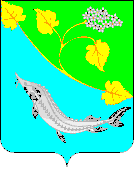 Ответственный исполнитель Программы(подпрограммы) Отдел по жизнеобеспечению администрации Ленинского муниципального районаСоисполнители Программы(подпрограммы)Отдел архитектуры и градостроительства администрации Ленинского муниципального района, отдел образования администрации Ленинского муниципального района, отдел по культуре, молодежной политике, физической культуре и спорту, МБУК «ДК Октябрь»,  учреждения образования Ленинского муниципального района, администрация городского поселения город ЛенинскПодпрограммы Программы  1. Строительство и модернизация социальных объектов.2. Газификация.3. Увековечение памяти погибших при защите Отечества.4. Чистая водаЦели Программы(подпрограммы) Основными целями Программы является создание системы экономико-правовых условий, направленных на:1. Увеличение количества социальных объектов и их модернизация;2. Газификацию социальных объектов и создание при этом условий, соответствующих нормативам3. Увеличение доли населения, обеспеченного питьевой водой, отвечающей требованиям безопасностиЗадачи Программы (подпрограммы) Задачами Программы являются: техническое перевооружение, реконструкция, строительство и модернизация социальных объектов; повышение уровня газификации объектов социально-культурного назначения;развитие систем коммунальной инфраструктуры в секторе водоснабженияЦелевые показатели Программы (подпрограммы) 1. Количество реконструированных социальных объектов – 1 единица;2. Количество установленных газовых блочно-модульных котельных - 4 штуки;3. Количество отремонтированных социальных объектов – 1 единица;4. Количество спортивных площадок – 1 единица;5. Количество социальных объектов, на которых выполнен капитальный ремонт – 2 единица;6. Площадь восстановленной кровли – 3600 кв. м;7. Количество отремонтированных зданий и помещений учреждений культуры – 1 единица;8. Площадь благоустроенной территории – 250 кв. м;9. Количество восстановленных воинских захоронений – 2 единицы;10. Количество реализованных проектов местных инициатив – 13 проектов;11. Количество разработанных проектов – 2;12. Количество вновь возведенных спортивных объектов – 1Сроки и этапы реализации Программы(подпрограммы)Сроки реализации 2018 - 2024 годы.Этапы:Подпрограмма 1: «Строительство и модернизация социальных объектов»:1 этап – 2018 год, 2 этап – 2019 - 2024 годы;Подпрограмма 2: «Газификация»: 1 этап - 2018 год, 2 этап – 2019 - 2024 годы;Подпрограмма 3: «Увековечение памяти погибших при защите Отечества»: 1 этап – 2021 - 2024 годы;Подпрограмма 4: «Чистая вода»: 1 этап – 2022 - 2024 годыОбъемы и источники финансирования Программы(подпрограммы)Общий объем финансирования программы составляет – 151317,02 тысяч рублей, в том числе: за счет средств федерального бюджета - 0,00 тысяч рублей, областного бюджета – 142307,49 тысяч рублей, бюджета района – 9009,53 тысяч рублей, в том числе по годам:федеральный бюджет:0,00 тысяч рублей - 2018 год; 0,00 тысяч рублей - 2019 год; 0,00 тысяч рублей - 2020 год;0,00 тысяч рублей – 2021 год; 0,00 тысяч рублей – 2022 год; 0,00 тысяч рублей – 2023 год;областной бюджет:0,00 тысяч рублей – 2018 год; 0,00 тысяч рублей – 2019 год; 26265,00 тысяч рублей – 2020 год;33746,49 тысяч рублей – 2021 год; 72296,00 тысяч рублей – 2022 год; 5000,00 тысяч рублей – 2023 год;5000,00 тысяч рублей – 2024 год;бюджет района:0,00 тысяч рублей – 2018 год; 620,00 тысяч рублей – 2019 год; 1875,37 тысяч рублей – 2020 год; 3263,14 тысяч рублей – 2021 год; 1224,70 тысяч рублей – 2022 год; 1763,16 тысяч рублей – 2023 год;263,16 тысяч рублей – 2024 год.Ожидаемыерезультаты реализации Программы (подпрограммы)Капитальный ремонт здания МКОУ «Ленинская СОШ № 2» Ленинского муниципального района Волгоградской области;Реконструкция здания хозяйственного помещения в МКДОУ «Детский сад № 1 «Буратино» Ленинского муниципального района Волгоградской области (корпус 2, по адресу: г. Ленинск, ул. Комсомольская, 28);Перевод на автономное отопление МКОУ «Царевская СОШ» Ленинского муниципального района Волгоградской области и МКДОУ «Царевский детский сад» Ленинского муниципального района Волгоградской области;Установка спортивного оборудования для малых спортивных площадок для муниципальных центров тестирования ВФСК ГТО в рамках реализации федерального проекта «Создание для всех групп населения условий для занятий физической культурой и спортом, массовым спортом, в том числе повышение уровня обеспеченности населения объектами спорта и подготовка спортивного резерва»;Ремонт и обновление материально-технической базы МБУК «ДК Октябрь»;Перевод на автономное отопление МКОУ «Заплавинская СОШ» Ленинского муниципального района Волгоградской области и МКДОУ «Заплавинский детский сад» Ленинского муниципального района Волгоградской области;Техническое перевооружение системы отопления МКДОУ «Маляевский детский сад» Ленинского муниципального района Волгоградской области;Капитальный ремонт здания МКДОУ «Детский сад № 2 «Родничок» Ленинского муниципального района Волгоградской области;Замена кровли и выполнение необходимых работ в зданиях общеобразовательных организаций  Ленинского муниципального района;Региональный проект «Обеспечение качественно нового уровня развития инфраструктуры культуры («Культурная среда») - Развитие муниципальных домов культуры;Благоустройство территории МБУК ДК «Октябрь»;Строительство объекта «Автономный источник теплоснабжения к зданию МКУК Маляевского сельского поселения «Маляевский центр культуры и досуга»;Проведение восстановительных работ на воинских захоронениях;Реализация проектов местных инициатив на территории Ленинского муниципального района Волгоградской области;Проектирование объектов питьевого водоснабжения и водоподготовки;Универсальный спортивный зал в городском поселении город Ленинск Ленинского муниципального района Волгоградской областиСправочно: объем налоговых расходов Ленинского муниципального района в рамках реализации муниципальной программы (всего)0,00 тысяч рублей. №п/пЦель (цени), задача (задачи), мероприятияНаименование целевого показателяЕдиницаизмеренияЗначения целевых показателейЗначения целевых показателейЗначения целевых показателейЗначения целевых показателейЗначения целевых показателейЗначения целевых показателейЗначения целевых показателейЗначения целевых показателей №п/пЦель (цени), задача (задачи), мероприятияНаименование целевого показателяЕдиницаизмерениябазовый 2016 годтекущий 2017 годпервый год реализации муниципальной программы 2018 год второй год реализации муниципальной программы 2019 год третий год реализации муниципальной программы 2020 год четвертый год реализации муниципальной программы 2021 год пятый год реализации муниципальной программы 2022 год шестой год реализации муниципальной программы 2023 год седьмой год реализации муниципальной программы 2024 год12345678910111213Муниципальная программа «Капитальное строительство и развитие социальной сферы Ленинского муниципального района»Муниципальная программа «Капитальное строительство и развитие социальной сферы Ленинского муниципального района»Муниципальная программа «Капитальное строительство и развитие социальной сферы Ленинского муниципального района»Муниципальная программа «Капитальное строительство и развитие социальной сферы Ленинского муниципального района»Муниципальная программа «Капитальное строительство и развитие социальной сферы Ленинского муниципального района»Муниципальная программа «Капитальное строительство и развитие социальной сферы Ленинского муниципального района»Муниципальная программа «Капитальное строительство и развитие социальной сферы Ленинского муниципального района»Муниципальная программа «Капитальное строительство и развитие социальной сферы Ленинского муниципального района»Муниципальная программа «Капитальное строительство и развитие социальной сферы Ленинского муниципального района»Муниципальная программа «Капитальное строительство и развитие социальной сферы Ленинского муниципального района»Муниципальная программа «Капитальное строительство и развитие социальной сферы Ленинского муниципального района»Муниципальная программа «Капитальное строительство и развитие социальной сферы Ленинского муниципального района»Муниципальная программа «Капитальное строительство и развитие социальной сферы Ленинского муниципального района»Цель (цели)увеличение количества социальных объектов и их модернизация; газификация социальных объектов и создание при этом условий, соответствующих нормативам;увеличение доли населения, обеспеченного питьевой водой, отвечающей требованиям безопасности.увеличение количества социальных объектов и их модернизация; газификация социальных объектов и создание при этом условий, соответствующих нормативам;увеличение доли населения, обеспеченного питьевой водой, отвечающей требованиям безопасности.увеличение количества социальных объектов и их модернизация; газификация социальных объектов и создание при этом условий, соответствующих нормативам;увеличение доли населения, обеспеченного питьевой водой, отвечающей требованиям безопасности.увеличение количества социальных объектов и их модернизация; газификация социальных объектов и создание при этом условий, соответствующих нормативам;увеличение доли населения, обеспеченного питьевой водой, отвечающей требованиям безопасности.увеличение количества социальных объектов и их модернизация; газификация социальных объектов и создание при этом условий, соответствующих нормативам;увеличение доли населения, обеспеченного питьевой водой, отвечающей требованиям безопасности.увеличение количества социальных объектов и их модернизация; газификация социальных объектов и создание при этом условий, соответствующих нормативам;увеличение доли населения, обеспеченного питьевой водой, отвечающей требованиям безопасности.увеличение количества социальных объектов и их модернизация; газификация социальных объектов и создание при этом условий, соответствующих нормативам;увеличение доли населения, обеспеченного питьевой водой, отвечающей требованиям безопасности.увеличение количества социальных объектов и их модернизация; газификация социальных объектов и создание при этом условий, соответствующих нормативам;увеличение доли населения, обеспеченного питьевой водой, отвечающей требованиям безопасности.увеличение количества социальных объектов и их модернизация; газификация социальных объектов и создание при этом условий, соответствующих нормативам;увеличение доли населения, обеспеченного питьевой водой, отвечающей требованиям безопасности.увеличение количества социальных объектов и их модернизация; газификация социальных объектов и создание при этом условий, соответствующих нормативам;увеличение доли населения, обеспеченного питьевой водой, отвечающей требованиям безопасности.увеличение количества социальных объектов и их модернизация; газификация социальных объектов и создание при этом условий, соответствующих нормативам;увеличение доли населения, обеспеченного питьевой водой, отвечающей требованиям безопасности.Задача (задачи)техническое перевооружение, реконструкция, строительство и модернизация социальных объектов; повышение уровня газификации объектов социально-культурного назначения;развитие систем коммунальной инфраструктуры в секторе водоснабжениятехническое перевооружение, реконструкция, строительство и модернизация социальных объектов; повышение уровня газификации объектов социально-культурного назначения;развитие систем коммунальной инфраструктуры в секторе водоснабжениятехническое перевооружение, реконструкция, строительство и модернизация социальных объектов; повышение уровня газификации объектов социально-культурного назначения;развитие систем коммунальной инфраструктуры в секторе водоснабжениятехническое перевооружение, реконструкция, строительство и модернизация социальных объектов; повышение уровня газификации объектов социально-культурного назначения;развитие систем коммунальной инфраструктуры в секторе водоснабжениятехническое перевооружение, реконструкция, строительство и модернизация социальных объектов; повышение уровня газификации объектов социально-культурного назначения;развитие систем коммунальной инфраструктуры в секторе водоснабжениятехническое перевооружение, реконструкция, строительство и модернизация социальных объектов; повышение уровня газификации объектов социально-культурного назначения;развитие систем коммунальной инфраструктуры в секторе водоснабжениятехническое перевооружение, реконструкция, строительство и модернизация социальных объектов; повышение уровня газификации объектов социально-культурного назначения;развитие систем коммунальной инфраструктуры в секторе водоснабжениятехническое перевооружение, реконструкция, строительство и модернизация социальных объектов; повышение уровня газификации объектов социально-культурного назначения;развитие систем коммунальной инфраструктуры в секторе водоснабжениятехническое перевооружение, реконструкция, строительство и модернизация социальных объектов; повышение уровня газификации объектов социально-культурного назначения;развитие систем коммунальной инфраструктуры в секторе водоснабжениятехническое перевооружение, реконструкция, строительство и модернизация социальных объектов; повышение уровня газификации объектов социально-культурного назначения;развитие систем коммунальной инфраструктуры в секторе водоснабжениятехническое перевооружение, реконструкция, строительство и модернизация социальных объектов; повышение уровня газификации объектов социально-культурного назначения;развитие систем коммунальной инфраструктуры в секторе водоснабжения1Капитальный ремонт здания МКОУ «Ленинская СОШ № 2» Ленинского муниципального района Волгоградской областиКоличество социальных объектов, на которых выполнен капитальный ремонтединиц0000000102Реконструкция здания хозяйственного помещения в МКДОУ «Детский сад № 1 «Буратино» Ленинского муниципального района Волгоградской области (корпус 2, по адресу: г. Ленинск, ул. Комсомольская, 28)Количество реконструированных социальных объектовединиц0000000003Установка спортивного оборудования для малых спортивных площадок для муниципальных центров тестирования ВФСК ГТО в рамках реализации федерального проекта «Создание для всех групп населения условий для занятий физической культурой и спортом, массовым спортом, в том числе повышение уровня обеспеченности населения объектами спорта и подготовка спортивного резерва»Количество спортивных площадокединиц0001000004Ремонт и обновление материально-технической базы МБУК «ДК Октябрь» Количество отремонтированных социальных объектовединиц0000110005Замена кровли и выполнение необходимых работ в зданиях общеобразовательных организаций Ленинского муниципального районаПлощадь восстановленной кровликв. м0000900,00900,00900,00900,00900,006Капитальный ремонт здания МКДОУ «Детский сад № 2 «Родничок» Ленинского муниципального района Волгоградской областиКоличество социальных объектов, на которых выполнен капитальный ремонтединиц0000000017Перевод на автономное отопление МКОУ «Царевская СОШ» Ленинского муниципального района Волгоградской области и МКДОУ «Царевский детский сад» Ленинского муниципального района Волгоградской областиКоличество установленных газовых блочно - модульных котельных штук0000010008Перевод на автономное отопление МКОУ «Заплавинская СОШ» Ленинского муниципального района Волгоградской области и МКДОУ «Заплавинский детский сад» Ленинского муниципального района Волгоградской областиКоличество установленных газовых блочно - модульных котельных штук0000000019Техническое перевооружение системы отопления МКДОУ «Маляевский детский сад» Ленинского муниципального района Волгоградской областиКоличество установленных газовых блочно - модульных котельныхштук00000100010Региональный проект «Обеспечение качественно нового уровня развития инфраструктуры культуры («Культурная среда»)Количество отремонтированных зданий и помещений учреждений культурыединиц00001000010.1Развитие муниципальных домов культурыКоличество отремонтированных зданий и помещений учреждений культуры единиц00001000011Благоустройство территорииМБУК ДК «Октябрь»Площадь благоустроенной территориикв. м0000250000012Строительство объекта «Автономный источник теплоснабжения к зданию МКУК Маляевского сельского поселения «Маляевский центр культуры и досуга»Количество установленных газовых блочно - модульных котельных штук00000100013Проведение восстановительных работ на воинских захороненияхКоличество восстановленных воинских захороненийединиц00000200014Реализация проектов местных инициатив на территории Ленинского муниципального района Волгоградской областиКоличество реализованных проектов местных инициативединиц000001101115Проектирование объектов питьевого водоснабжения и водоподготовкиКоличество разработанных проектовединиц00000000016Универсальный спортивный зал в городском поселении г.Ленинск Ленинского муниципального района Волгоградской областиКоличество вновь возведенных спортивных объектовединиц000000100I. Подпрограмма «Строительство и модернизация социальных объектов»I. Подпрограмма «Строительство и модернизация социальных объектов»I. Подпрограмма «Строительство и модернизация социальных объектов»I. Подпрограмма «Строительство и модернизация социальных объектов»I. Подпрограмма «Строительство и модернизация социальных объектов»I. Подпрограмма «Строительство и модернизация социальных объектов»I. Подпрограмма «Строительство и модернизация социальных объектов»I. Подпрограмма «Строительство и модернизация социальных объектов»I. Подпрограмма «Строительство и модернизация социальных объектов»I. Подпрограмма «Строительство и модернизация социальных объектов»I. Подпрограмма «Строительство и модернизация социальных объектов»Цель (цели)увеличение количества социальных объектов и их модернизацияувеличение количества социальных объектов и их модернизацияувеличение количества социальных объектов и их модернизацияувеличение количества социальных объектов и их модернизацияувеличение количества социальных объектов и их модернизацияувеличение количества социальных объектов и их модернизацияувеличение количества социальных объектов и их модернизацияувеличение количества социальных объектов и их модернизацияувеличение количества социальных объектов и их модернизацияувеличение количества социальных объектов и их модернизацияЗадача (задачи)техническое перевооружение, реконструкция, строительство и модернизация  социальных объектовтехническое перевооружение, реконструкция, строительство и модернизация  социальных объектовтехническое перевооружение, реконструкция, строительство и модернизация  социальных объектовтехническое перевооружение, реконструкция, строительство и модернизация  социальных объектовтехническое перевооружение, реконструкция, строительство и модернизация  социальных объектовтехническое перевооружение, реконструкция, строительство и модернизация  социальных объектовтехническое перевооружение, реконструкция, строительство и модернизация  социальных объектовтехническое перевооружение, реконструкция, строительство и модернизация  социальных объектовтехническое перевооружение, реконструкция, строительство и модернизация  социальных объектовтехническое перевооружение, реконструкция, строительство и модернизация  социальных объектов1Капитальный ремонт здания МКОУ «Ленинская СОШ № 2» Ленинского муниципального района Волгоградской областиКоличество социальных объектов, на которых выполнен капитальный ремонтединиц0000000102Реконструкция здания хозяйственного помещения в МКДОУ «Детский сад №  1 «Буратино» Ленинского муниципального района Волгоградской области (корпус 2, по адресу: г. Ленинск, ул. Комсомольская, 28)Количество реконструированных социальных объектовединиц0000000003Установка спортивного оборудования для малых спортивных площадок для муниципальных центров тестирования ВФСК ГТО в рамках реализации федерального проекта «Создание для всех групп населения условий для занятий физической культурой и спортом, массовым спортом, в том числе повышение уровня обеспеченности населения объектами спорта и подготовка спортивного резерва»Количество созданных спортивных площадокединиц0001000004Ремонт и обновление материально-технической базы МБУК «ДК Октябрь» Количество отремонтированных социальных объектовединиц0000110005Замена кровли и выполнение необходимых работ в зданиях общеобразовательных организаций  Ленинского муниципального районаПлощадь восстановленной кровликв. м0000900,00900,00900,00900,00900,006Капитальный ремонт здания МКДОУ «Детский сад № 2 «Родничок» Ленинского муниципального района Волгоградской областиКоличество социальных объектов, на которых выполнен капитальный ремонтединиц0000000017Региональный проект «Обеспечение качественно нового уровня развития инфраструктуры культуры («Культурная среда»). Количество отремонтированных зданий и помещений учреждений культурыединиц0000100007.1.Развитие муниципальных домов культурыКоличество отремонтированных зданий и помещений учреждений культуры единиц0000100008Благоустройство территории МБУК ДК «Октябрь»Площадь благоустроенной территориикв. м000025000009Реализация проектов местных инициатив на территории Ленинского муниципального района Волгоградской областиКоличество реализованных проектов местных инициативединиц000001101110Универсальный спортивный зал в городском поселении г. Ленинск Ленинского муниципального района Волгоградской областиКоличество вновь возведенных спортивных объектовединиц000000100II. Подпрограмма «Газификация»II. Подпрограмма «Газификация»II. Подпрограмма «Газификация»II. Подпрограмма «Газификация»II. Подпрограмма «Газификация»II. Подпрограмма «Газификация»II. Подпрограмма «Газификация»II. Подпрограмма «Газификация»II. Подпрограмма «Газификация»II. Подпрограмма «Газификация»II. Подпрограмма «Газификация»Цель (цели)газификация социальных объектов и создание при этом условий, соответствующих нормативамгазификация социальных объектов и создание при этом условий, соответствующих нормативамгазификация социальных объектов и создание при этом условий, соответствующих нормативамгазификация социальных объектов и создание при этом условий, соответствующих нормативамгазификация социальных объектов и создание при этом условий, соответствующих нормативамгазификация социальных объектов и создание при этом условий, соответствующих нормативамгазификация социальных объектов и создание при этом условий, соответствующих нормативамгазификация социальных объектов и создание при этом условий, соответствующих нормативамгазификация социальных объектов и создание при этом условий, соответствующих нормативамгазификация социальных объектов и создание при этом условий, соответствующих нормативамЗадача (задачи)повышение уровня газификации объектов социально-культурного назначенияповышение уровня газификации объектов социально-культурного назначенияповышение уровня газификации объектов социально-культурного назначенияповышение уровня газификации объектов социально-культурного назначенияповышение уровня газификации объектов социально-культурного назначенияповышение уровня газификации объектов социально-культурного назначенияповышение уровня газификации объектов социально-культурного назначенияповышение уровня газификации объектов социально-культурного назначенияповышение уровня газификации объектов социально-культурного назначенияповышение уровня газификации объектов социально-культурного назначения1Перевод на автономное отопление МКОУ «Царевская СОШ» Ленинского муниципального района Волгоградской области и МКДОУ «Царевский детский сад» Ленинского муниципального района Волгоградской областиКоличество установленных газовых блочно-модульных котельныхштук0000010002Перевод на автономное отопление МКОУ «Заплавинская СОШ» Ленинского муниципального района Волгоградской области и МКДОУ «Заплавинский детский сад» Ленинского муниципального района Волгоградской областиКоличество установленных газовых блочно-модульных котельныхштук0000000013Техническое перевооружение системы отопления МКДОУ «Маляевский детский сад» Ленинского муниципального района Волгоградской областиКоличество установленных газовых блочно-модульных котельныхштук0000010004Строительство объекта «Автономный источник теплоснабжения к зданию МКУК Маляевского сельского поселения «Маляевский центр культуры и досуга»Количество установленных газовых блочно-модульных котельных штук000001000III. Подпрограмма«Увековечение памяти погибших при защите Отечества»III. Подпрограмма«Увековечение памяти погибших при защите Отечества»III. Подпрограмма«Увековечение памяти погибших при защите Отечества»III. Подпрограмма«Увековечение памяти погибших при защите Отечества»III. Подпрограмма«Увековечение памяти погибших при защите Отечества»III. Подпрограмма«Увековечение памяти погибших при защите Отечества»III. Подпрограмма«Увековечение памяти погибших при защите Отечества»III. Подпрограмма«Увековечение памяти погибших при защите Отечества»III. Подпрограмма«Увековечение памяти погибших при защите Отечества»III. Подпрограмма«Увековечение памяти погибших при защите Отечества»III. Подпрограмма«Увековечение памяти погибших при защите Отечества»III. Подпрограмма«Увековечение памяти погибших при защите Отечества»III. Подпрограмма«Увековечение памяти погибших при защите Отечества»Цель (цели)увеличение количества социальных объектов и их модернизацияувеличение количества социальных объектов и их модернизацияувеличение количества социальных объектов и их модернизацияувеличение количества социальных объектов и их модернизацияувеличение количества социальных объектов и их модернизацияувеличение количества социальных объектов и их модернизацияувеличение количества социальных объектов и их модернизацияувеличение количества социальных объектов и их модернизацияувеличение количества социальных объектов и их модернизацияувеличение количества социальных объектов и их модернизацияувеличение количества социальных объектов и их модернизацияЗадача (задачи)техническое перевооружение, реконструкция, строительство и модернизация социальных объектовтехническое перевооружение, реконструкция, строительство и модернизация социальных объектовтехническое перевооружение, реконструкция, строительство и модернизация социальных объектовтехническое перевооружение, реконструкция, строительство и модернизация социальных объектовтехническое перевооружение, реконструкция, строительство и модернизация социальных объектовтехническое перевооружение, реконструкция, строительство и модернизация социальных объектовтехническое перевооружение, реконструкция, строительство и модернизация социальных объектовтехническое перевооружение, реконструкция, строительство и модернизация социальных объектовтехническое перевооружение, реконструкция, строительство и модернизация социальных объектовтехническое перевооружение, реконструкция, строительство и модернизация социальных объектовтехническое перевооружение, реконструкция, строительство и модернизация социальных объектов1Проведение восстановительных работ на воинских захороненияхколичество восстановленных воинских захороненийединиц000002000IV.Подпрограмма «Чистая вода»IV.Подпрограмма «Чистая вода»IV.Подпрограмма «Чистая вода»IV.Подпрограмма «Чистая вода»IV.Подпрограмма «Чистая вода»IV.Подпрограмма «Чистая вода»IV.Подпрограмма «Чистая вода»IV.Подпрограмма «Чистая вода»IV.Подпрограмма «Чистая вода»IV.Подпрограмма «Чистая вода»IV.Подпрограмма «Чистая вода»IV.Подпрограмма «Чистая вода»IV.Подпрограмма «Чистая вода»Цель (цели)-увеличение доли населения, обеспеченного питьевой водой, отвечающей требованиям безопасности-увеличение доли населения, обеспеченного питьевой водой, отвечающей требованиям безопасности-увеличение доли населения, обеспеченного питьевой водой, отвечающей требованиям безопасности-увеличение доли населения, обеспеченного питьевой водой, отвечающей требованиям безопасности-увеличение доли населения, обеспеченного питьевой водой, отвечающей требованиям безопасности-увеличение доли населения, обеспеченного питьевой водой, отвечающей требованиям безопасности-увеличение доли населения, обеспеченного питьевой водой, отвечающей требованиям безопасности-увеличение доли населения, обеспеченного питьевой водой, отвечающей требованиям безопасности-увеличение доли населения, обеспеченного питьевой водой, отвечающей требованиям безопасности-увеличение доли населения, обеспеченного питьевой водой, отвечающей требованиям безопасности-увеличение доли населения, обеспеченного питьевой водой, отвечающей требованиям безопасностиЗадача (задачи)-развитие систем коммунальной инфраструктуры в секторе водоснабжения-развитие систем коммунальной инфраструктуры в секторе водоснабжения-развитие систем коммунальной инфраструктуры в секторе водоснабжения-развитие систем коммунальной инфраструктуры в секторе водоснабжения-развитие систем коммунальной инфраструктуры в секторе водоснабжения-развитие систем коммунальной инфраструктуры в секторе водоснабжения-развитие систем коммунальной инфраструктуры в секторе водоснабжения-развитие систем коммунальной инфраструктуры в секторе водоснабжения-развитие систем коммунальной инфраструктуры в секторе водоснабжения-развитие систем коммунальной инфраструктуры в секторе водоснабжения-развитие систем коммунальной инфраструктуры в секторе водоснабжения1Проектирование объектов питьевого водоснабжения и водоподготовкиКоличество разработанных проектов единиц000000000№ п/пНаименование мероприятияОтветственный исполнитель, соисполнитель муниципальной программы, подпрограммыГод реализацииОбъемы и источники финансирования (тыс.рублей)Объемы и источники финансирования (тыс.рублей)Объемы и источники финансирования (тыс.рублей)Объемы и источники финансирования (тыс.рублей)Объемы и источники финансирования (тыс.рублей)Непосредственные результаты реализации мероприятия№ п/пНаименование мероприятияОтветственный исполнитель, соисполнитель муниципальной программы, подпрограммыГод реализациивсегов том числев том числев том числев том числе№ п/пНаименование мероприятияОтветственный исполнитель, соисполнитель муниципальной программы, подпрограммыГод реализациивсегофедеральный бюджетобластной бюджетместный бюджетвнебюджетные средства12345678910Муниципальная программа «Капитальное строительство и развитие социальной сферы Ленинского муниципального района» Муниципальная программа «Капитальное строительство и развитие социальной сферы Ленинского муниципального района» Муниципальная программа «Капитальное строительство и развитие социальной сферы Ленинского муниципального района» Муниципальная программа «Капитальное строительство и развитие социальной сферы Ленинского муниципального района» Муниципальная программа «Капитальное строительство и развитие социальной сферы Ленинского муниципального района» Муниципальная программа «Капитальное строительство и развитие социальной сферы Ленинского муниципального района» Муниципальная программа «Капитальное строительство и развитие социальной сферы Ленинского муниципального района» Муниципальная программа «Капитальное строительство и развитие социальной сферы Ленинского муниципального района» Муниципальная программа «Капитальное строительство и развитие социальной сферы Ленинского муниципального района» Муниципальная программа «Капитальное строительство и развитие социальной сферы Ленинского муниципального района» 1Капитальный ремонт здания МКОУ «Ленинская СОШ № 2» Ленинского муниципального района Волгоградской областиОтдел по жизнеобеспечению администрации Ленинского муниципального района, отдел образования администрации Ленинского муниципального района 20180,000,000,000,000,00Улучшение качества оказываемых услуг, внедрение энергоэффективного оборудования 1Капитальный ремонт здания МКОУ «Ленинская СОШ № 2» Ленинского муниципального района Волгоградской областиОтдел по жизнеобеспечению администрации Ленинского муниципального района, отдел образования администрации Ленинского муниципального района 20190,000,000,000,000,00Улучшение качества оказываемых услуг, внедрение энергоэффективного оборудования 1Капитальный ремонт здания МКОУ «Ленинская СОШ № 2» Ленинского муниципального района Волгоградской областиОтдел по жизнеобеспечению администрации Ленинского муниципального района, отдел образования администрации Ленинского муниципального района 20200,000,000,000,000,00Улучшение качества оказываемых услуг, внедрение энергоэффективного оборудования 1Капитальный ремонт здания МКОУ «Ленинская СОШ № 2» Ленинского муниципального района Волгоградской областиОтдел по жизнеобеспечению администрации Ленинского муниципального района, отдел образования администрации Ленинского муниципального района 20210,000,000,000,000,00Улучшение качества оказываемых услуг, внедрение энергоэффективного оборудования 1Капитальный ремонт здания МКОУ «Ленинская СОШ № 2» Ленинского муниципального района Волгоградской областиОтдел по жизнеобеспечению администрации Ленинского муниципального района, отдел образования администрации Ленинского муниципального района 2022599,900,000,00599,900,001Капитальный ремонт здания МКОУ «Ленинская СОШ № 2» Ленинского муниципального района Волгоградской областиОтдел по жизнеобеспечению администрации Ленинского муниципального района, отдел образования администрации Ленинского муниципального района 20230,000,000,000,000,001Капитальный ремонт здания МКОУ «Ленинская СОШ № 2» Ленинского муниципального района Волгоградской областиОтдел по жизнеобеспечению администрации Ленинского муниципального района, отдел образования администрации Ленинского муниципального района 20240,000,000,000,000,002Реконструкция здания хозяйственного помещения в МКДОУ «Детский сад № 1 «Буратино» Ленинского муниципального района Волгоградской области (корпус 2, по адресу: г. Ленинск, ул. Комсомольская, 28)Отдел по жизнеобеспечению администрации Ленинского муниципального района, отдел образования администрации Ленинского муниципального района20180,000,000,000,000,00Безопасная эксплуатация отопительного оборудования2Реконструкция здания хозяйственного помещения в МКДОУ «Детский сад № 1 «Буратино» Ленинского муниципального района Волгоградской области (корпус 2, по адресу: г. Ленинск, ул. Комсомольская, 28)Отдел по жизнеобеспечению администрации Ленинского муниципального района, отдел образования администрации Ленинского муниципального района20190,000,000,000,000,002Реконструкция здания хозяйственного помещения в МКДОУ «Детский сад № 1 «Буратино» Ленинского муниципального района Волгоградской области (корпус 2, по адресу: г. Ленинск, ул. Комсомольская, 28)Отдел по жизнеобеспечению администрации Ленинского муниципального района, отдел образования администрации Ленинского муниципального района20200,000,000,000,000,002Реконструкция здания хозяйственного помещения в МКДОУ «Детский сад № 1 «Буратино» Ленинского муниципального района Волгоградской области (корпус 2, по адресу: г. Ленинск, ул. Комсомольская, 28)Отдел по жизнеобеспечению администрации Ленинского муниципального района, отдел образования администрации Ленинского муниципального района20210,000,000,000,000,002Реконструкция здания хозяйственного помещения в МКДОУ «Детский сад № 1 «Буратино» Ленинского муниципального района Волгоградской области (корпус 2, по адресу: г. Ленинск, ул. Комсомольская, 28)Отдел по жизнеобеспечению администрации Ленинского муниципального района, отдел образования администрации Ленинского муниципального района20220,000,000,000,000,002Реконструкция здания хозяйственного помещения в МКДОУ «Детский сад № 1 «Буратино» Ленинского муниципального района Волгоградской области (корпус 2, по адресу: г. Ленинск, ул. Комсомольская, 28)Отдел по жизнеобеспечению администрации Ленинского муниципального района, отдел образования администрации Ленинского муниципального района20230,000,000,000,000,002Реконструкция здания хозяйственного помещения в МКДОУ «Детский сад № 1 «Буратино» Ленинского муниципального района Волгоградской области (корпус 2, по адресу: г. Ленинск, ул. Комсомольская, 28)Отдел по жизнеобеспечению администрации Ленинского муниципального района, отдел образования администрации Ленинского муниципального района20240,000,000,000,000,003Установка спортивного оборудования для малых спортивных площадок для муниципальных центров тестирования ВФСК ГТО в рамках реализации федерального проекта «Создание для всех групп населения условий для занятий физической культурой и спортом, массовым спортом, в том числе повышение уровня обеспеченности населения объектами спорта и подготовка спортивного резерва»Отдел по жизнеобеспечению администрации Ленинского муниципального района, отдел образования администрации Ленинского муниципального района, МКУ «Ленинская спортивная школа»20180,000,000,000,000,00Улучшение качества оказываемых услуг 3Установка спортивного оборудования для малых спортивных площадок для муниципальных центров тестирования ВФСК ГТО в рамках реализации федерального проекта «Создание для всех групп населения условий для занятий физической культурой и спортом, массовым спортом, в том числе повышение уровня обеспеченности населения объектами спорта и подготовка спортивного резерва»Отдел по жизнеобеспечению администрации Ленинского муниципального района, отдел образования администрации Ленинского муниципального района, МКУ «Ленинская спортивная школа»2019250,000,000,00250,000,00Улучшение качества оказываемых услуг 3Установка спортивного оборудования для малых спортивных площадок для муниципальных центров тестирования ВФСК ГТО в рамках реализации федерального проекта «Создание для всех групп населения условий для занятий физической культурой и спортом, массовым спортом, в том числе повышение уровня обеспеченности населения объектами спорта и подготовка спортивного резерва»Отдел по жизнеобеспечению администрации Ленинского муниципального района, отдел образования администрации Ленинского муниципального района, МКУ «Ленинская спортивная школа»20200,000,000,000,000,003Установка спортивного оборудования для малых спортивных площадок для муниципальных центров тестирования ВФСК ГТО в рамках реализации федерального проекта «Создание для всех групп населения условий для занятий физической культурой и спортом, массовым спортом, в том числе повышение уровня обеспеченности населения объектами спорта и подготовка спортивного резерва»Отдел по жизнеобеспечению администрации Ленинского муниципального района, отдел образования администрации Ленинского муниципального района, МКУ «Ленинская спортивная школа»20210,000,000,000,000,003Установка спортивного оборудования для малых спортивных площадок для муниципальных центров тестирования ВФСК ГТО в рамках реализации федерального проекта «Создание для всех групп населения условий для занятий физической культурой и спортом, массовым спортом, в том числе повышение уровня обеспеченности населения объектами спорта и подготовка спортивного резерва»Отдел по жизнеобеспечению администрации Ленинского муниципального района, отдел образования администрации Ленинского муниципального района, МКУ «Ленинская спортивная школа»20220,000,000,000,000,003Установка спортивного оборудования для малых спортивных площадок для муниципальных центров тестирования ВФСК ГТО в рамках реализации федерального проекта «Создание для всех групп населения условий для занятий физической культурой и спортом, массовым спортом, в том числе повышение уровня обеспеченности населения объектами спорта и подготовка спортивного резерва»Отдел по жизнеобеспечению администрации Ленинского муниципального района, отдел образования администрации Ленинского муниципального района, МКУ «Ленинская спортивная школа»20230,000,000,000,000,003Установка спортивного оборудования для малых спортивных площадок для муниципальных центров тестирования ВФСК ГТО в рамках реализации федерального проекта «Создание для всех групп населения условий для занятий физической культурой и спортом, массовым спортом, в том числе повышение уровня обеспеченности населения объектами спорта и подготовка спортивного резерва»Отдел по жизнеобеспечению администрации Ленинского муниципального района, отдел образования администрации Ленинского муниципального района, МКУ «Ленинская спортивная школа»20240,000,000,000,000,004Ремонт и обновление материально-технической базы МБУК «ДК Октябрь» Отдел по жизнеобеспечению администрации Ленинского муниципального района, отдел по культуре, молодежной политике, физической культуре и спорту администрации Ленинского муниципального района, МБУК «ДК Октябрь»20180,000,000,000,000,00Улучшение качества оказываемых услуг, внедрение энергоэффективного оборудования 4Ремонт и обновление материально-технической базы МБУК «ДК Октябрь» Отдел по жизнеобеспечению администрации Ленинского муниципального района, отдел по культуре, молодежной политике, физической культуре и спорту администрации Ленинского муниципального района, МБУК «ДК Октябрь»2019250,000,000,00250,000,00Улучшение качества оказываемых услуг, внедрение энергоэффективного оборудования 4Ремонт и обновление материально-технической базы МБУК «ДК Октябрь» Отдел по жизнеобеспечению администрации Ленинского муниципального района, отдел по культуре, молодежной политике, физической культуре и спорту администрации Ленинского муниципального района, МБУК «ДК Октябрь»2020108,600,000,00108,600,00Улучшение качества оказываемых услуг, внедрение энергоэффективного оборудования 4Ремонт и обновление материально-технической базы МБУК «ДК Октябрь» Отдел по жизнеобеспечению администрации Ленинского муниципального района, отдел по культуре, молодежной политике, физической культуре и спорту администрации Ленинского муниципального района, МБУК «ДК Октябрь»20216000,000,006000,000,000,00Улучшение качества оказываемых услуг, внедрение энергоэффективного оборудования 4Ремонт и обновление материально-технической базы МБУК «ДК Октябрь» Отдел по жизнеобеспечению администрации Ленинского муниципального района, отдел по культуре, молодежной политике, физической культуре и спорту администрации Ленинского муниципального района, МБУК «ДК Октябрь»20220,000,000,000,000,004Ремонт и обновление материально-технической базы МБУК «ДК Октябрь» Отдел по жизнеобеспечению администрации Ленинского муниципального района, отдел по культуре, молодежной политике, физической культуре и спорту администрации Ленинского муниципального района, МБУК «ДК Октябрь»20230,000,000,000,000,004Ремонт и обновление материально-технической базы МБУК «ДК Октябрь» Отдел по жизнеобеспечению администрации Ленинского муниципального района, отдел по культуре, молодежной политике, физической культуре и спорту администрации Ленинского муниципального района, МБУК «ДК Октябрь»20240,000,000,000,000,005Замена кровли и выполнение необходимых работ в зданиях общеобразовательных организаций  Ленинского муниципального районаОтдел по жизнеобеспечению администрации Ленинского муниципального района, отдел образования администрации Ленинского муниципального района20180,000,000,000,000,00Достижение постоянного теплового режима в отопительный период5Замена кровли и выполнение необходимых работ в зданиях общеобразовательных организаций  Ленинского муниципального районаОтдел по жизнеобеспечению администрации Ленинского муниципального района, отдел образования администрации Ленинского муниципального района20190,000,000,000,000,00Достижение постоянного теплового режима в отопительный период5Замена кровли и выполнение необходимых работ в зданиях общеобразовательных организаций  Ленинского муниципального районаОтдел по жизнеобеспечению администрации Ленинского муниципального района, отдел образования администрации Ленинского муниципального района20205263,160,005000,00263,160,00Достижение постоянного теплового режима в отопительный период5Замена кровли и выполнение необходимых работ в зданиях общеобразовательных организаций  Ленинского муниципального районаОтдел по жизнеобеспечению администрации Ленинского муниципального района, отдел образования администрации Ленинского муниципального района20215328,490,005000,00328,490,005Замена кровли и выполнение необходимых работ в зданиях общеобразовательных организаций  Ленинского муниципального районаОтдел по жизнеобеспечению администрации Ленинского муниципального района, отдел образования администрации Ленинского муниципального района20225355,600,005000,00355,600,005Замена кровли и выполнение необходимых работ в зданиях общеобразовательных организаций  Ленинского муниципального районаОтдел по жизнеобеспечению администрации Ленинского муниципального района, отдел образования администрации Ленинского муниципального района20235263,160,005000,00263,160,005Замена кровли и выполнение необходимых работ в зданиях общеобразовательных организаций  Ленинского муниципального районаОтдел по жизнеобеспечению администрации Ленинского муниципального района, отдел образования администрации Ленинского муниципального района20245263,160,005000,00263,160,006Капитальный ремонт здания МКДОУ «Детский сад № 2 «Родничок» Ленинского муниципального района Волгоградской областиОтдел по жизнеобеспечению администрации Ленинского муниципального района, отдел образования администрации Ленинского муниципального района20180,000,000,000,000,00Улучшение качества оказываемых услуг, внедрение энергоэффективного оборудования6Капитальный ремонт здания МКДОУ «Детский сад № 2 «Родничок» Ленинского муниципального района Волгоградской областиОтдел по жизнеобеспечению администрации Ленинского муниципального района, отдел образования администрации Ленинского муниципального района20190,000,000,000,000,00Улучшение качества оказываемых услуг, внедрение энергоэффективного оборудования6Капитальный ремонт здания МКДОУ «Детский сад № 2 «Родничок» Ленинского муниципального района Волгоградской областиОтдел по жизнеобеспечению администрации Ленинского муниципального района, отдел образования администрации Ленинского муниципального района20200,000,000,000,000,00Улучшение качества оказываемых услуг, внедрение энергоэффективного оборудования6Капитальный ремонт здания МКДОУ «Детский сад № 2 «Родничок» Ленинского муниципального района Волгоградской областиОтдел по жизнеобеспечению администрации Ленинского муниципального района, отдел образования администрации Ленинского муниципального района20210,000,000,000,000,00Улучшение качества оказываемых услуг, внедрение энергоэффективного оборудования6Капитальный ремонт здания МКДОУ «Детский сад № 2 «Родничок» Ленинского муниципального района Волгоградской областиОтдел по жизнеобеспечению администрации Ленинского муниципального района, отдел образования администрации Ленинского муниципального района20220,000,000,000,000,00Улучшение качества оказываемых услуг, внедрение энергоэффективного оборудования6Капитальный ремонт здания МКДОУ «Детский сад № 2 «Родничок» Ленинского муниципального района Волгоградской областиОтдел по жизнеобеспечению администрации Ленинского муниципального района, отдел образования администрации Ленинского муниципального района20231500,000,000,001500,000,00Улучшение качества оказываемых услуг, внедрение энергоэффективного оборудования6Капитальный ремонт здания МКДОУ «Детский сад № 2 «Родничок» Ленинского муниципального района Волгоградской областиОтдел по жизнеобеспечению администрации Ленинского муниципального района, отдел образования администрации Ленинского муниципального района20240,000,000,000,000,00Улучшение качества оказываемых услуг, внедрение энергоэффективного оборудования7Перевод на автономное отопление МКОУ «Царевская СОШ» Ленинского муниципального района Волгоградской области и МКДОУ «Царевский детский сад» Ленинского муниципального района Волгоградской областиОтдел по жизнеобеспечению администрации Ленинского муниципального района, отдел образования администрации Ленинского муниципального района20180,000,000,000,000,00Достижение постоянного теплового режима в отопительный период7Перевод на автономное отопление МКОУ «Царевская СОШ» Ленинского муниципального района Волгоградской области и МКДОУ «Царевский детский сад» Ленинского муниципального района Волгоградской областиОтдел по жизнеобеспечению администрации Ленинского муниципального района, отдел образования администрации Ленинского муниципального района201970,000,000,0070,000,00Достижение постоянного теплового режима в отопительный период7Перевод на автономное отопление МКОУ «Царевская СОШ» Ленинского муниципального района Волгоградской области и МКДОУ «Царевский детский сад» Ленинского муниципального района Волгоградской областиОтдел по жизнеобеспечению администрации Ленинского муниципального района, отдел образования администрации Ленинского муниципального района20201258,580,00515,00743,580,00Достижение постоянного теплового режима в отопительный период7Перевод на автономное отопление МКОУ «Царевская СОШ» Ленинского муниципального района Волгоградской области и МКДОУ «Царевский детский сад» Ленинского муниципального района Волгоградской областиОтдел по жизнеобеспечению администрации Ленинского муниципального района, отдел образования администрации Ленинского муниципального района202110566,000,008452,802113,200,00Достижение постоянного теплового режима в отопительный период7Перевод на автономное отопление МКОУ «Царевская СОШ» Ленинского муниципального района Волгоградской области и МКДОУ «Царевский детский сад» Ленинского муниципального района Волгоградской областиОтдел по жизнеобеспечению администрации Ленинского муниципального района, отдел образования администрации Ленинского муниципального района20220,000,000,000,000,00Достижение постоянного теплового режима в отопительный период7Перевод на автономное отопление МКОУ «Царевская СОШ» Ленинского муниципального района Волгоградской области и МКДОУ «Царевский детский сад» Ленинского муниципального района Волгоградской областиОтдел по жизнеобеспечению администрации Ленинского муниципального района, отдел образования администрации Ленинского муниципального района20230,000,000,000,000,00Достижение постоянного теплового режима в отопительный период7Перевод на автономное отопление МКОУ «Царевская СОШ» Ленинского муниципального района Волгоградской области и МКДОУ «Царевский детский сад» Ленинского муниципального района Волгоградской областиОтдел по жизнеобеспечению администрации Ленинского муниципального района, отдел образования администрации Ленинского муниципального района20240,000,000,000,000,00Достижение постоянного теплового режима в отопительный период8Перевод на автономное отопление МКОУ «Заплавинская СОШ» Ленинского муниципального района Волгоградской области и МКДОУ «Заплавинский детский сад» Ленинского муниципального района Волгоградской областиОтдел по жизнеобеспечению администрации Ленинского муниципального района, отдел образования администрации Ленинского муниципального района20180,000,000,000,000,00Достижение постоянного теплового режима в отопительный период8Перевод на автономное отопление МКОУ «Заплавинская СОШ» Ленинского муниципального района Волгоградской области и МКДОУ «Заплавинский детский сад» Ленинского муниципального района Волгоградской областиОтдел по жизнеобеспечению администрации Ленинского муниципального района, отдел образования администрации Ленинского муниципального района20190,000,000,000,000,00Достижение постоянного теплового режима в отопительный период8Перевод на автономное отопление МКОУ «Заплавинская СОШ» Ленинского муниципального района Волгоградской области и МКДОУ «Заплавинский детский сад» Ленинского муниципального района Волгоградской областиОтдел по жизнеобеспечению администрации Ленинского муниципального района, отдел образования администрации Ленинского муниципального района20200,000,000,000,000,00Достижение постоянного теплового режима в отопительный период8Перевод на автономное отопление МКОУ «Заплавинская СОШ» Ленинского муниципального района Волгоградской области и МКДОУ «Заплавинский детский сад» Ленинского муниципального района Волгоградской областиОтдел по жизнеобеспечению администрации Ленинского муниципального района, отдел образования администрации Ленинского муниципального района20210,000,000,000,000,00Достижение постоянного теплового режима в отопительный период8Перевод на автономное отопление МКОУ «Заплавинская СОШ» Ленинского муниципального района Волгоградской области и МКДОУ «Заплавинский детский сад» Ленинского муниципального района Волгоградской областиОтдел по жизнеобеспечению администрации Ленинского муниципального района, отдел образования администрации Ленинского муниципального района20220,000,000,000,000,00Достижение постоянного теплового режима в отопительный период8Перевод на автономное отопление МКОУ «Заплавинская СОШ» Ленинского муниципального района Волгоградской области и МКДОУ «Заплавинский детский сад» Ленинского муниципального района Волгоградской областиОтдел по жизнеобеспечению администрации Ленинского муниципального района, отдел образования администрации Ленинского муниципального района20230,000,000,000,000,00Достижение постоянного теплового режима в отопительный период8Перевод на автономное отопление МКОУ «Заплавинская СОШ» Ленинского муниципального района Волгоградской области и МКДОУ «Заплавинский детский сад» Ленинского муниципального района Волгоградской областиОтдел по жизнеобеспечению администрации Ленинского муниципального района, отдел образования администрации Ленинского муниципального района20240,000,000,000,000,00Достижение постоянного теплового режима в отопительный период9Техническое перевооружение системы отопления МКДОУ «Маляевский детский сад» Ленинского муниципального района Волгоградской областиОтдел по жизнеобеспечению администрации Ленинского муниципального района, отдел образования администрации Ленинского муниципального района20180,000,000,000,000,00Достижение постоянного теплового режима в отопительный период9Техническое перевооружение системы отопления МКДОУ «Маляевский детский сад» Ленинского муниципального района Волгоградской областиОтдел по жизнеобеспечению администрации Ленинского муниципального района, отдел образования администрации Ленинского муниципального района201950,000,000,0050,000,00Достижение постоянного теплового режима в отопительный период9Техническое перевооружение системы отопления МКДОУ «Маляевский детский сад» Ленинского муниципального района Волгоградской областиОтдел по жизнеобеспечению администрации Ленинского муниципального района, отдел образования администрации Ленинского муниципального района2020468,000,000,00468,000,00Достижение постоянного теплового режима в отопительный период9Техническое перевооружение системы отопления МКДОУ «Маляевский детский сад» Ленинского муниципального района Волгоградской областиОтдел по жизнеобеспечению администрации Ленинского муниципального района, отдел образования администрации Ленинского муниципального района20211476,950,001181,56295,390,00Достижение постоянного теплового режима в отопительный период9Техническое перевооружение системы отопления МКДОУ «Маляевский детский сад» Ленинского муниципального района Волгоградской областиОтдел по жизнеобеспечению администрации Ленинского муниципального района, отдел образования администрации Ленинского муниципального района20220,000,000,000,000,00Достижение постоянного теплового режима в отопительный период9Техническое перевооружение системы отопления МКДОУ «Маляевский детский сад» Ленинского муниципального района Волгоградской областиОтдел по жизнеобеспечению администрации Ленинского муниципального района, отдел образования администрации Ленинского муниципального района20230,000,000,000,000,00Достижение постоянного теплового режима в отопительный период9Техническое перевооружение системы отопления МКДОУ «Маляевский детский сад» Ленинского муниципального района Волгоградской областиОтдел по жизнеобеспечению администрации Ленинского муниципального района, отдел образования администрации Ленинского муниципального района20240,000,000,000,000,00Достижение постоянного теплового режима в отопительный период10Региональный проект «Обеспечение качественно нового уровня развития инфраструктуры культуры («Культурная среда»).Отдел по жизнеобеспечению администрации Ленинского муниципального района, отдел по культуре, молодежной политике, физической культуре и спорту администрации Ленинского муниципального района, МБУК «ДК Октябрь»20180,000,000,000,000,00Улучшение качества оказываемых услуг10Региональный проект «Обеспечение качественно нового уровня развития инфраструктуры культуры («Культурная среда»).Отдел по жизнеобеспечению администрации Ленинского муниципального района, отдел по культуре, молодежной политике, физической культуре и спорту администрации Ленинского муниципального района, МБУК «ДК Октябрь»20190,000,000,000,000,00Улучшение качества оказываемых услуг10Региональный проект «Обеспечение качественно нового уровня развития инфраструктуры культуры («Культурная среда»).Отдел по жизнеобеспечению администрации Ленинского муниципального района, отдел по культуре, молодежной политике, физической культуре и спорту администрации Ленинского муниципального района, МБУК «ДК Октябрь»202020202,030,0020000,00202,030,00Улучшение качества оказываемых услуг10Региональный проект «Обеспечение качественно нового уровня развития инфраструктуры культуры («Культурная среда»).Отдел по жизнеобеспечению администрации Ленинского муниципального района, отдел по культуре, молодежной политике, физической культуре и спорту администрации Ленинского муниципального района, МБУК «ДК Октябрь»20210,000,000,000,000,00Улучшение качества оказываемых услуг10Региональный проект «Обеспечение качественно нового уровня развития инфраструктуры культуры («Культурная среда»).Отдел по жизнеобеспечению администрации Ленинского муниципального района, отдел по культуре, молодежной политике, физической культуре и спорту администрации Ленинского муниципального района, МБУК «ДК Октябрь»20220,000,000,000,000,00Улучшение качества оказываемых услуг10Региональный проект «Обеспечение качественно нового уровня развития инфраструктуры культуры («Культурная среда»).Отдел по жизнеобеспечению администрации Ленинского муниципального района, отдел по культуре, молодежной политике, физической культуре и спорту администрации Ленинского муниципального района, МБУК «ДК Октябрь»20230,000,000,000,000,00Улучшение качества оказываемых услуг10Региональный проект «Обеспечение качественно нового уровня развития инфраструктуры культуры («Культурная среда»).Отдел по жизнеобеспечению администрации Ленинского муниципального района, отдел по культуре, молодежной политике, физической культуре и спорту администрации Ленинского муниципального района, МБУК «ДК Октябрь»20240,000,000,000,000,00Улучшение качества оказываемых услуг10.1.Развитие муниципальных домов культурыОтдел по жизнеобеспечению администрации Ленинского муниципального района, отдел по культуре, молодежной политике, физической культуре и спорту администрации Ленинского муниципального района, МБУК «ДК Октябрь»20180,000,000,000,000,00Улучшение качества оказываемых услуг10.1.Развитие муниципальных домов культурыОтдел по жизнеобеспечению администрации Ленинского муниципального района, отдел по культуре, молодежной политике, физической культуре и спорту администрации Ленинского муниципального района, МБУК «ДК Октябрь»20190,000,000,000,000,00Улучшение качества оказываемых услуг10.1.Развитие муниципальных домов культурыОтдел по жизнеобеспечению администрации Ленинского муниципального района, отдел по культуре, молодежной политике, физической культуре и спорту администрации Ленинского муниципального района, МБУК «ДК Октябрь»202020202,030,0020000,00202,030,00Улучшение качества оказываемых услуг10.1.Развитие муниципальных домов культурыОтдел по жизнеобеспечению администрации Ленинского муниципального района, отдел по культуре, молодежной политике, физической культуре и спорту администрации Ленинского муниципального района, МБУК «ДК Октябрь»20210,000,000,000,000,00Улучшение качества оказываемых услуг10.1.Развитие муниципальных домов культурыОтдел по жизнеобеспечению администрации Ленинского муниципального района, отдел по культуре, молодежной политике, физической культуре и спорту администрации Ленинского муниципального района, МБУК «ДК Октябрь»20220,000,000,000,000,00Улучшение качества оказываемых услуг10.1.Развитие муниципальных домов культурыОтдел по жизнеобеспечению администрации Ленинского муниципального района, отдел по культуре, молодежной политике, физической культуре и спорту администрации Ленинского муниципального района, МБУК «ДК Октябрь»20230,000,000,000,000,00Улучшение качества оказываемых услуг10.1.Развитие муниципальных домов культурыОтдел по жизнеобеспечению администрации Ленинского муниципального района, отдел по культуре, молодежной политике, физической культуре и спорту администрации Ленинского муниципального района, МБУК «ДК Октябрь»20240,000,000,000,000,00Улучшение качества оказываемых услуг11Благоустройство территории МБУК ДК «Октябрь»Отдел по жизнеобеспечению администрации Ленинского муниципального района, отдел по культуре, молодежной политике, физической культуре и спорту администрации Ленинского муниципального района, МБУК «ДК Октябрь»20180,000,000,000,000,00Улучшение качества оказываемых услуг11Благоустройство территории МБУК ДК «Октябрь»Отдел по жизнеобеспечению администрации Ленинского муниципального района, отдел по культуре, молодежной политике, физической культуре и спорту администрации Ленинского муниципального района, МБУК «ДК Октябрь»20190,000,000,000,000,00Улучшение качества оказываемых услуг11Благоустройство территории МБУК ДК «Октябрь»Отдел по жизнеобеспечению администрации Ленинского муниципального района, отдел по культуре, молодежной политике, физической культуре и спорту администрации Ленинского муниципального района, МБУК «ДК Октябрь»2020840,000,00750,0090,000,00Улучшение качества оказываемых услуг11Благоустройство территории МБУК ДК «Октябрь»Отдел по жизнеобеспечению администрации Ленинского муниципального района, отдел по культуре, молодежной политике, физической культуре и спорту администрации Ленинского муниципального района, МБУК «ДК Октябрь»20210,000,000,000,000,00Улучшение качества оказываемых услуг11Благоустройство территории МБУК ДК «Октябрь»Отдел по жизнеобеспечению администрации Ленинского муниципального района, отдел по культуре, молодежной политике, физической культуре и спорту администрации Ленинского муниципального района, МБУК «ДК Октябрь»20220,000,000,000,000,00Улучшение качества оказываемых услуг11Благоустройство территории МБУК ДК «Октябрь»Отдел по жизнеобеспечению администрации Ленинского муниципального района, отдел по культуре, молодежной политике, физической культуре и спорту администрации Ленинского муниципального района, МБУК «ДК Октябрь»20230,000,000,000,000,00Улучшение качества оказываемых услуг11Благоустройство территории МБУК ДК «Октябрь»Отдел по жизнеобеспечению администрации Ленинского муниципального района, отдел по культуре, молодежной политике, физической культуре и спорту администрации Ленинского муниципального района, МБУК «ДК Октябрь»20240,000,000,000,000,00Улучшение качества оказываемых услуг12Строительство объекта «Автономный источник теплоснабжения к зданию МКУК Маляевского сельского поселения «Маляевский центр культуры и досуга»Отдел по жизнеобеспечению администрации Ленинского муниципального района, отдел по культуре, молодежной политике, физической культуре и спорту администрации Ленинского муниципального района20180,000,000,000,000,0012Строительство объекта «Автономный источник теплоснабжения к зданию МКУК Маляевского сельского поселения «Маляевский центр культуры и досуга»Отдел по жизнеобеспечению администрации Ленинского муниципального района, отдел по культуре, молодежной политике, физической культуре и спорту администрации Ленинского муниципального района20190,000,000,000,000,0012Строительство объекта «Автономный источник теплоснабжения к зданию МКУК Маляевского сельского поселения «Маляевский центр культуры и досуга»Отдел по жизнеобеспечению администрации Ленинского муниципального района, отдел по культуре, молодежной политике, физической культуре и спорту администрации Ленинского муниципального района20200,000,000,000,000,0012Строительство объекта «Автономный источник теплоснабжения к зданию МКУК Маляевского сельского поселения «Маляевский центр культуры и досуга»Отдел по жизнеобеспечению администрации Ленинского муниципального района, отдел по культуре, молодежной политике, физической культуре и спорту администрации Ленинского муниципального района20216219,130,006219,130,000,0012Строительство объекта «Автономный источник теплоснабжения к зданию МКУК Маляевского сельского поселения «Маляевский центр культуры и досуга»Отдел по жизнеобеспечению администрации Ленинского муниципального района, отдел по культуре, молодежной политике, физической культуре и спорту администрации Ленинского муниципального района20220,000,000,000,000,0012Строительство объекта «Автономный источник теплоснабжения к зданию МКУК Маляевского сельского поселения «Маляевский центр культуры и досуга»Отдел по жизнеобеспечению администрации Ленинского муниципального района, отдел по культуре, молодежной политике, физической культуре и спорту администрации Ленинского муниципального района20230,000,000,000,000,0012Строительство объекта «Автономный источник теплоснабжения к зданию МКУК Маляевского сельского поселения «Маляевский центр культуры и досуга»Отдел по жизнеобеспечению администрации Ленинского муниципального района, отдел по культуре, молодежной политике, физической культуре и спорту администрации Ленинского муниципального района20240,000,000,000,000,0013	13Проведение восстановительных работ на воинских захороненияхОтдел по жизнеобеспечению администрации Ленинского муниципального района, отдел по культуре, молодежной политике, физической культуре и спорту администрации Ленинского муниципального района20180,000,000,000,000,0013	13Проведение восстановительных работ на воинских захороненияхОтдел по жизнеобеспечению администрации Ленинского муниципального района, отдел по культуре, молодежной политике, физической культуре и спорту администрации Ленинского муниципального района20190,000,000,000,000,0013	13Проведение восстановительных работ на воинских захороненияхОтдел по жизнеобеспечению администрации Ленинского муниципального района, отдел по культуре, молодежной политике, физической культуре и спорту администрации Ленинского муниципального района20200,000,000,000,000,0013	13Проведение восстановительных работ на воинских захороненияхОтдел по жизнеобеспечению администрации Ленинского муниципального района, отдел по культуре, молодежной политике, физической культуре и спорту администрации Ленинского муниципального района20212600,000,002340,00260,000,0013	13Проведение восстановительных работ на воинских захороненияхОтдел по жизнеобеспечению администрации Ленинского муниципального района, отдел по культуре, молодежной политике, физической культуре и спорту администрации Ленинского муниципального района20220,000,000,000,000,0013	13Проведение восстановительных работ на воинских захороненияхОтдел по жизнеобеспечению администрации Ленинского муниципального района, отдел по культуре, молодежной политике, физической культуре и спорту администрации Ленинского муниципального района20230,000,000,000,000,0013	13Проведение восстановительных работ на воинских захороненияхОтдел по жизнеобеспечению администрации Ленинского муниципального района, отдел по культуре, молодежной политике, физической культуре и спорту администрации Ленинского муниципального района20240,000,000,000,000,0014Реализация проектов местных инициатив на территории Ленинского муниципального района Волгоградской областиОтдел по жизнеобеспечению администрации Ленинского муниципального района, отдел по культуре, молодежной политике, физической культуре и спорту администрации Ленинского муниципального района2018-----14Реализация проектов местных инициатив на территории Ленинского муниципального района Волгоградской областиОтдел по жизнеобеспечению администрации Ленинского муниципального района, отдел по культуре, молодежной политике, физической культуре и спорту администрации Ленинского муниципального района2019-----14Реализация проектов местных инициатив на территории Ленинского муниципального района Волгоградской областиОтдел по жизнеобеспечению администрации Ленинского муниципального района, отдел по культуре, молодежной политике, физической культуре и спорту администрации Ленинского муниципального района2020-----14Реализация проектов местных инициатив на территории Ленинского муниципального района Волгоградской областиОтдел по жизнеобеспечению администрации Ленинского муниципального района, отдел по культуре, молодежной политике, физической культуре и спорту администрации Ленинского муниципального района20214819,060,004553,00266,060,0014Реализация проектов местных инициатив на территории Ленинского муниципального района Волгоградской областиОтдел по жизнеобеспечению администрации Ленинского муниципального района, отдел по культуре, молодежной политике, физической культуре и спорту администрации Ленинского муниципального района20220,000,000,000,000,0014Реализация проектов местных инициатив на территории Ленинского муниципального района Волгоградской областиОтдел по жизнеобеспечению администрации Ленинского муниципального района, отдел по культуре, молодежной политике, физической культуре и спорту администрации Ленинского муниципального района20230,000,000,000,000,0014Реализация проектов местных инициатив на территории Ленинского муниципального района Волгоградской областиОтдел по жизнеобеспечению администрации Ленинского муниципального района, отдел по культуре, молодежной политике, физической культуре и спорту администрации Ленинского муниципального района20240,000,000,000,000,0015Проектирование объектов питьевого водоснабжения и водоподготовкиОтдел по жизнеобеспечению администрации Ленинского муниципального района2018-----15Проектирование объектов питьевого водоснабжения и водоподготовкиОтдел по жизнеобеспечению администрации Ленинского муниципального района2019-----15Проектирование объектов питьевого водоснабжения и водоподготовкиОтдел по жизнеобеспечению администрации Ленинского муниципального района2020-----15Проектирование объектов питьевого водоснабжения и водоподготовкиОтдел по жизнеобеспечению администрации Ленинского муниципального района2021-----15Проектирование объектов питьевого водоснабжения и водоподготовкиОтдел по жизнеобеспечению администрации Ленинского муниципального района20220,000,000,000,00-15Проектирование объектов питьевого водоснабжения и водоподготовкиОтдел по жизнеобеспечению администрации Ленинского муниципального района20230,000,000,000,00-15Проектирование объектов питьевого водоснабжения и водоподготовкиОтдел по жизнеобеспечению администрации Ленинского муниципального района20240,000,000,000,00-16Региональный проект "Создание для всех категорий и групп населения условий для занятий физической культурой и спортом, массовым спортом, в том числе повышение уровня обеспеченности населения объектами спорта, а также подготовка спортивного резерва (Волгоградская область)"Отдел по жизнеобеспечению администрации Ленинского муниципального района, администрация городского поселения город Ленинск202267565,200,0067296,00269,200,0016Региональный проект "Создание для всех категорий и групп населения условий для занятий физической культурой и спортом, массовым спортом, в том числе повышение уровня обеспеченности населения объектами спорта, а также подготовка спортивного резерва (Волгоградская область)"Отдел по жизнеобеспечению администрации Ленинского муниципального района, администрация городского поселения город Ленинск2023 0,000,000,000,000,0016Региональный проект "Создание для всех категорий и групп населения условий для занятий физической культурой и спортом, массовым спортом, в том числе повышение уровня обеспеченности населения объектами спорта, а также подготовка спортивного резерва (Волгоградская область)"Отдел по жизнеобеспечению администрации Ленинского муниципального района, администрация городского поселения город Ленинск20240,000,000,000,000,0016.1Универсальный спортивный зал в городском поселении г.Ленинск Ленинского муниципального района Волгоградской области2018-----16.1Универсальный спортивный зал в городском поселении г.Ленинск Ленинского муниципального района Волгоградской области2019-----16.1Универсальный спортивный зал в городском поселении г.Ленинск Ленинского муниципального района Волгоградской области2020-----16.1Универсальный спортивный зал в городском поселении г.Ленинск Ленинского муниципального района Волгоградской области2021-----16.1Универсальный спортивный зал в городском поселении г.Ленинск Ленинского муниципального района Волгоградской области202267565,200,0067296,00269,200,0016.1Универсальный спортивный зал в городском поселении г.Ленинск Ленинского муниципального района Волгоградской области20230,000,000,000,000,0016.1Универсальный спортивный зал в городском поселении г.Ленинск Ленинского муниципального района Волгоградской области20240,000,000,000,000,00Итого по муниципальной программе20180,000,000,000,000,00Итого по муниципальной программе2019620,000,000,00620,000,00Итого по муниципальной программе202028140,370,0026265,001875,370,00Итого по муниципальной программе202137009,630,0033746,493263,140,00Итого по муниципальной программе202273520,700,0072296,001224,700,00Итого по муниципальной программе20236763,160,005000,001763,160,00Итого по муниципальной программе20245263,160,005000,00263,160,00Итого по муниципальной программе2018-2024151317,020,00142307,499009,530,00I. Подпрограмма «Строительство и модернизация социальных объектов»I. Подпрограмма «Строительство и модернизация социальных объектов»I. Подпрограмма «Строительство и модернизация социальных объектов»I. Подпрограмма «Строительство и модернизация социальных объектов»I. Подпрограмма «Строительство и модернизация социальных объектов»I. Подпрограмма «Строительство и модернизация социальных объектов»I. Подпрограмма «Строительство и модернизация социальных объектов»I. Подпрограмма «Строительство и модернизация социальных объектов»I. Подпрограмма «Строительство и модернизация социальных объектов»1Капитальный ремонт здания МКОУ «Ленинская СОШ № 2» Ленинского муниципального района Волгоградской областиОтдел по жизнеобеспечению администрации Ленинского муниципального района, отдел образования администрации Ленинского муниципального района 20180,000,000,000,000,00Улучшение качества оказываемых услуг, внедрение энергоэффективного оборудования 1Капитальный ремонт здания МКОУ «Ленинская СОШ № 2» Ленинского муниципального района Волгоградской областиОтдел по жизнеобеспечению администрации Ленинского муниципального района, отдел образования администрации Ленинского муниципального района 20190,000,000,000,000,00Улучшение качества оказываемых услуг, внедрение энергоэффективного оборудования 1Капитальный ремонт здания МКОУ «Ленинская СОШ № 2» Ленинского муниципального района Волгоградской областиОтдел по жизнеобеспечению администрации Ленинского муниципального района, отдел образования администрации Ленинского муниципального района 20200,000,000,000,000,00Улучшение качества оказываемых услуг, внедрение энергоэффективного оборудования 1Капитальный ремонт здания МКОУ «Ленинская СОШ № 2» Ленинского муниципального района Волгоградской областиОтдел по жизнеобеспечению администрации Ленинского муниципального района, отдел образования администрации Ленинского муниципального района 20210,000,000,000,000,00Улучшение качества оказываемых услуг, внедрение энергоэффективного оборудования 1Капитальный ремонт здания МКОУ «Ленинская СОШ № 2» Ленинского муниципального района Волгоградской областиОтдел по жизнеобеспечению администрации Ленинского муниципального района, отдел образования администрации Ленинского муниципального района 2022599,900,000,00599,900,00Улучшение качества оказываемых услуг, внедрение энергоэффективного оборудования 1Капитальный ремонт здания МКОУ «Ленинская СОШ № 2» Ленинского муниципального района Волгоградской областиОтдел по жизнеобеспечению администрации Ленинского муниципального района, отдел образования администрации Ленинского муниципального района 20230,000,000,000,000,00Улучшение качества оказываемых услуг, внедрение энергоэффективного оборудования 1Капитальный ремонт здания МКОУ «Ленинская СОШ № 2» Ленинского муниципального района Волгоградской областиОтдел по жизнеобеспечению администрации Ленинского муниципального района, отдел образования администрации Ленинского муниципального района 20240,000,000,000,000,00Улучшение качества оказываемых услуг, внедрение энергоэффективного оборудования 2Реконструкция здания хозяйственного помещения в МКДОУ «Детский сад № 1 «Буратино» Ленинского муниципального района Волгоградской области (корпус 2, по адресу: г. Ленинск, ул. Комсомольская, 28)Отдел по жизнеобеспечению администрации Ленинского муниципального района, отдел образования администрации Ленинского муниципального района20180,000,000,000,000,00Безопасная эксплуатация отопительного оборудования2Реконструкция здания хозяйственного помещения в МКДОУ «Детский сад № 1 «Буратино» Ленинского муниципального района Волгоградской области (корпус 2, по адресу: г. Ленинск, ул. Комсомольская, 28)Отдел по жизнеобеспечению администрации Ленинского муниципального района, отдел образования администрации Ленинского муниципального района20190,000,000,000,000,00Безопасная эксплуатация отопительного оборудования2Реконструкция здания хозяйственного помещения в МКДОУ «Детский сад № 1 «Буратино» Ленинского муниципального района Волгоградской области (корпус 2, по адресу: г. Ленинск, ул. Комсомольская, 28)Отдел по жизнеобеспечению администрации Ленинского муниципального района, отдел образования администрации Ленинского муниципального района20200,000,000,000,000,00Безопасная эксплуатация отопительного оборудования2Реконструкция здания хозяйственного помещения в МКДОУ «Детский сад № 1 «Буратино» Ленинского муниципального района Волгоградской области (корпус 2, по адресу: г. Ленинск, ул. Комсомольская, 28)Отдел по жизнеобеспечению администрации Ленинского муниципального района, отдел образования администрации Ленинского муниципального района20210,000,000,000,000,00Безопасная эксплуатация отопительного оборудования2Реконструкция здания хозяйственного помещения в МКДОУ «Детский сад № 1 «Буратино» Ленинского муниципального района Волгоградской области (корпус 2, по адресу: г. Ленинск, ул. Комсомольская, 28)Отдел по жизнеобеспечению администрации Ленинского муниципального района, отдел образования администрации Ленинского муниципального района20220,000,000,000,000,00Безопасная эксплуатация отопительного оборудования2Реконструкция здания хозяйственного помещения в МКДОУ «Детский сад № 1 «Буратино» Ленинского муниципального района Волгоградской области (корпус 2, по адресу: г. Ленинск, ул. Комсомольская, 28)Отдел по жизнеобеспечению администрации Ленинского муниципального района, отдел образования администрации Ленинского муниципального района20230,000,000,000,000,00Безопасная эксплуатация отопительного оборудования2Реконструкция здания хозяйственного помещения в МКДОУ «Детский сад № 1 «Буратино» Ленинского муниципального района Волгоградской области (корпус 2, по адресу: г. Ленинск, ул. Комсомольская, 28)Отдел по жизнеобеспечению администрации Ленинского муниципального района, отдел образования администрации Ленинского муниципального района20240,000,000,000,000,00Безопасная эксплуатация отопительного оборудования3Установка спортивного оборудования для малых спортивных площадок для муниципальных центров тестирования ВФСК ГТО в рамках реализации федерального проекта «Создание для всех групп населения условий для занятий физической культурой и спортом, массовым спортом, в том числе повышение уровня обеспеченности населения объектами спорта и подготовка спортивного резерва»Отдел по жизнеобеспечению администрации Ленинского муниципального района, отдел образования администрации Ленинского муниципального района, МКУ «Ленинская спортивная школа»20180,000,000,000,000,00Улучшение качества оказываемых услуг3Установка спортивного оборудования для малых спортивных площадок для муниципальных центров тестирования ВФСК ГТО в рамках реализации федерального проекта «Создание для всех групп населения условий для занятий физической культурой и спортом, массовым спортом, в том числе повышение уровня обеспеченности населения объектами спорта и подготовка спортивного резерва»Отдел по жизнеобеспечению администрации Ленинского муниципального района, отдел образования администрации Ленинского муниципального района, МКУ «Ленинская спортивная школа»2019250,000,000,00250,000,00Улучшение качества оказываемых услуг3Установка спортивного оборудования для малых спортивных площадок для муниципальных центров тестирования ВФСК ГТО в рамках реализации федерального проекта «Создание для всех групп населения условий для занятий физической культурой и спортом, массовым спортом, в том числе повышение уровня обеспеченности населения объектами спорта и подготовка спортивного резерва»Отдел по жизнеобеспечению администрации Ленинского муниципального района, отдел образования администрации Ленинского муниципального района, МКУ «Ленинская спортивная школа»20200,000,000,000,000,00Улучшение качества оказываемых услуг3Установка спортивного оборудования для малых спортивных площадок для муниципальных центров тестирования ВФСК ГТО в рамках реализации федерального проекта «Создание для всех групп населения условий для занятий физической культурой и спортом, массовым спортом, в том числе повышение уровня обеспеченности населения объектами спорта и подготовка спортивного резерва»Отдел по жизнеобеспечению администрации Ленинского муниципального района, отдел образования администрации Ленинского муниципального района, МКУ «Ленинская спортивная школа»20210,000,000,000,000,00Улучшение качества оказываемых услуг3Установка спортивного оборудования для малых спортивных площадок для муниципальных центров тестирования ВФСК ГТО в рамках реализации федерального проекта «Создание для всех групп населения условий для занятий физической культурой и спортом, массовым спортом, в том числе повышение уровня обеспеченности населения объектами спорта и подготовка спортивного резерва»Отдел по жизнеобеспечению администрации Ленинского муниципального района, отдел образования администрации Ленинского муниципального района, МКУ «Ленинская спортивная школа»20220,000,000,000,000,00Улучшение качества оказываемых услуг3Установка спортивного оборудования для малых спортивных площадок для муниципальных центров тестирования ВФСК ГТО в рамках реализации федерального проекта «Создание для всех групп населения условий для занятий физической культурой и спортом, массовым спортом, в том числе повышение уровня обеспеченности населения объектами спорта и подготовка спортивного резерва»Отдел по жизнеобеспечению администрации Ленинского муниципального района, отдел образования администрации Ленинского муниципального района, МКУ «Ленинская спортивная школа»20230,000,000,000,000,00Улучшение качества оказываемых услуг3Установка спортивного оборудования для малых спортивных площадок для муниципальных центров тестирования ВФСК ГТО в рамках реализации федерального проекта «Создание для всех групп населения условий для занятий физической культурой и спортом, массовым спортом, в том числе повышение уровня обеспеченности населения объектами спорта и подготовка спортивного резерва»Отдел по жизнеобеспечению администрации Ленинского муниципального района, отдел образования администрации Ленинского муниципального района, МКУ «Ленинская спортивная школа»20240,000,000,000,000,00Улучшение качества оказываемых услуг4Ремонт и обновление материально-технической базы МБУК «ДК Октябрь» Отдел по жизнеобеспечению администрации Ленинского муниципального района, отдел по культуре, молодежной политике, физической культуре и спорту администрации Ленинского муниципального района, МБУК «ДК Октябрь»20180,000,000,000,000,00Улучшение качества оказываемых услуг4Ремонт и обновление материально-технической базы МБУК «ДК Октябрь» Отдел по жизнеобеспечению администрации Ленинского муниципального района, отдел по культуре, молодежной политике, физической культуре и спорту администрации Ленинского муниципального района, МБУК «ДК Октябрь»2019250,000,000,00250,000,00Улучшение качества оказываемых услуг4Ремонт и обновление материально-технической базы МБУК «ДК Октябрь» Отдел по жизнеобеспечению администрации Ленинского муниципального района, отдел по культуре, молодежной политике, физической культуре и спорту администрации Ленинского муниципального района, МБУК «ДК Октябрь»2020108,600,000,00108,600,00Улучшение качества оказываемых услуг4Ремонт и обновление материально-технической базы МБУК «ДК Октябрь» Отдел по жизнеобеспечению администрации Ленинского муниципального района, отдел по культуре, молодежной политике, физической культуре и спорту администрации Ленинского муниципального района, МБУК «ДК Октябрь»20216000,000,006000,000,000,00Улучшение качества оказываемых услуг4Ремонт и обновление материально-технической базы МБУК «ДК Октябрь» Отдел по жизнеобеспечению администрации Ленинского муниципального района, отдел по культуре, молодежной политике, физической культуре и спорту администрации Ленинского муниципального района, МБУК «ДК Октябрь»20220,000,000,000,000,00Улучшение качества оказываемых услуг4Ремонт и обновление материально-технической базы МБУК «ДК Октябрь» Отдел по жизнеобеспечению администрации Ленинского муниципального района, отдел по культуре, молодежной политике, физической культуре и спорту администрации Ленинского муниципального района, МБУК «ДК Октябрь»20230,000,000,000,000,00Улучшение качества оказываемых услуг4Ремонт и обновление материально-технической базы МБУК «ДК Октябрь» Отдел по жизнеобеспечению администрации Ленинского муниципального района, отдел по культуре, молодежной политике, физической культуре и спорту администрации Ленинского муниципального района, МБУК «ДК Октябрь»20240,000,000,000,000,00Улучшение качества оказываемых услуг5Замена кровли и выполнение необходимых работ в зданиях общеобразовательных организаций Ленинского муниципального районаОтдел по жизнеобеспечению администрации Ленинского муниципального района, отдел образования администрации Ленинского муниципального района20180,000,000,000,000,00Достижение постоянного теплового режима в отопительный период5Замена кровли и выполнение необходимых работ в зданиях общеобразовательных организаций Ленинского муниципального районаОтдел по жизнеобеспечению администрации Ленинского муниципального района, отдел образования администрации Ленинского муниципального района20190,000,000,000,000,00Достижение постоянного теплового режима в отопительный период5Замена кровли и выполнение необходимых работ в зданиях общеобразовательных организаций Ленинского муниципального районаОтдел по жизнеобеспечению администрации Ленинского муниципального района, отдел образования администрации Ленинского муниципального района20205263,160,005000,00263,160,00Достижение постоянного теплового режима в отопительный период5Замена кровли и выполнение необходимых работ в зданиях общеобразовательных организаций Ленинского муниципального районаОтдел по жизнеобеспечению администрации Ленинского муниципального района, отдел образования администрации Ленинского муниципального района20215328,490,005000,00328,490,00Достижение постоянного теплового режима в отопительный период5Замена кровли и выполнение необходимых работ в зданиях общеобразовательных организаций Ленинского муниципального районаОтдел по жизнеобеспечению администрации Ленинского муниципального района, отдел образования администрации Ленинского муниципального района20225355,600,005000,00355,600,00Достижение постоянного теплового режима в отопительный период5Замена кровли и выполнение необходимых работ в зданиях общеобразовательных организаций Ленинского муниципального районаОтдел по жизнеобеспечению администрации Ленинского муниципального района, отдел образования администрации Ленинского муниципального района20235263,160,005000,00263,160,00Достижение постоянного теплового режима в отопительный период5Замена кровли и выполнение необходимых работ в зданиях общеобразовательных организаций Ленинского муниципального районаОтдел по жизнеобеспечению администрации Ленинского муниципального района, отдел образования администрации Ленинского муниципального района20245263,160,005000,00263,160,00Достижение постоянного теплового режима в отопительный период6Капитальный ремонт здания МКДОУ «Детский сад № 2 «Родничок» Ленинского муниципального района Волгоградской областиОтдел по жизнеобеспечению администрации Ленинского муниципального района, отдел образования администрации Ленинского муниципального района20180,000,000,000,000,00Улучшение качества оказываемых услуг, внедрение энергоэффективного оборудования 6Капитальный ремонт здания МКДОУ «Детский сад № 2 «Родничок» Ленинского муниципального района Волгоградской областиОтдел по жизнеобеспечению администрации Ленинского муниципального района, отдел образования администрации Ленинского муниципального района20190,000,000,000,000,00Улучшение качества оказываемых услуг, внедрение энергоэффективного оборудования 6Капитальный ремонт здания МКДОУ «Детский сад № 2 «Родничок» Ленинского муниципального района Волгоградской областиОтдел по жизнеобеспечению администрации Ленинского муниципального района, отдел образования администрации Ленинского муниципального района20200,000,000,000,000,00Улучшение качества оказываемых услуг, внедрение энергоэффективного оборудования 6Капитальный ремонт здания МКДОУ «Детский сад № 2 «Родничок» Ленинского муниципального района Волгоградской областиОтдел по жизнеобеспечению администрации Ленинского муниципального района, отдел образования администрации Ленинского муниципального района20210,000,000,000,000,00Улучшение качества оказываемых услуг, внедрение энергоэффективного оборудования 6Капитальный ремонт здания МКДОУ «Детский сад № 2 «Родничок» Ленинского муниципального района Волгоградской областиОтдел по жизнеобеспечению администрации Ленинского муниципального района, отдел образования администрации Ленинского муниципального района20220,000,000,000,000,00Улучшение качества оказываемых услуг, внедрение энергоэффективного оборудования 6Капитальный ремонт здания МКДОУ «Детский сад № 2 «Родничок» Ленинского муниципального района Волгоградской областиОтдел по жизнеобеспечению администрации Ленинского муниципального района, отдел образования администрации Ленинского муниципального района20231500,000,000,001500,000,00Улучшение качества оказываемых услуг, внедрение энергоэффективного оборудования 6Капитальный ремонт здания МКДОУ «Детский сад № 2 «Родничок» Ленинского муниципального района Волгоградской областиОтдел по жизнеобеспечению администрации Ленинского муниципального района, отдел образования администрации Ленинского муниципального района20240,000,000,000,000,00Улучшение качества оказываемых услуг, внедрение энергоэффективного оборудования 7Региональный проект «Обеспечение качественно нового уровня развития инфраструктуры культуры («Культурная среда»).Отдел по жизнеобеспечению администрации Ленинского муниципального района, отдел по культуре, молодежной политике, физической культуре и спорту администрации Ленинского муниципального района, МБУК «ДК Октябрь»20180,00     0,000,000,000,00Улучшение качества оказываемых услуг7Региональный проект «Обеспечение качественно нового уровня развития инфраструктуры культуры («Культурная среда»).Отдел по жизнеобеспечению администрации Ленинского муниципального района, отдел по культуре, молодежной политике, физической культуре и спорту администрации Ленинского муниципального района, МБУК «ДК Октябрь»20190,000,000,000,000,00Улучшение качества оказываемых услуг7Региональный проект «Обеспечение качественно нового уровня развития инфраструктуры культуры («Культурная среда»).Отдел по жизнеобеспечению администрации Ленинского муниципального района, отдел по культуре, молодежной политике, физической культуре и спорту администрации Ленинского муниципального района, МБУК «ДК Октябрь»202020202,030,0020000,00202,030,00Улучшение качества оказываемых услуг7Региональный проект «Обеспечение качественно нового уровня развития инфраструктуры культуры («Культурная среда»).Отдел по жизнеобеспечению администрации Ленинского муниципального района, отдел по культуре, молодежной политике, физической культуре и спорту администрации Ленинского муниципального района, МБУК «ДК Октябрь»20210,000,000,000,000,00Улучшение качества оказываемых услуг7Региональный проект «Обеспечение качественно нового уровня развития инфраструктуры культуры («Культурная среда»).Отдел по жизнеобеспечению администрации Ленинского муниципального района, отдел по культуре, молодежной политике, физической культуре и спорту администрации Ленинского муниципального района, МБУК «ДК Октябрь»20220,000,000,000,000,00Улучшение качества оказываемых услуг7Региональный проект «Обеспечение качественно нового уровня развития инфраструктуры культуры («Культурная среда»).Отдел по жизнеобеспечению администрации Ленинского муниципального района, отдел по культуре, молодежной политике, физической культуре и спорту администрации Ленинского муниципального района, МБУК «ДК Октябрь»20230,000,000,000,000,00Улучшение качества оказываемых услуг7Региональный проект «Обеспечение качественно нового уровня развития инфраструктуры культуры («Культурная среда»).Отдел по жизнеобеспечению администрации Ленинского муниципального района, отдел по культуре, молодежной политике, физической культуре и спорту администрации Ленинского муниципального района, МБУК «ДК Октябрь»20240,000,000,000,000,00Улучшение качества оказываемых услуг7.1.Развитие муниципальных домов культурыОтдел по жизнеобеспечению администрации Ленинского муниципального района, отдел по культуре, молодежной политике, физической культуре и спорту администрации Ленинского муниципального района, МБУК «ДК Октябрь»20180,000,000,000,000,00Улучшение качества оказываемых услуг7.1.Развитие муниципальных домов культурыОтдел по жизнеобеспечению администрации Ленинского муниципального района, отдел по культуре, молодежной политике, физической культуре и спорту администрации Ленинского муниципального района, МБУК «ДК Октябрь»20190,000,000,000,000,00Улучшение качества оказываемых услуг7.1.Развитие муниципальных домов культурыОтдел по жизнеобеспечению администрации Ленинского муниципального района, отдел по культуре, молодежной политике, физической культуре и спорту администрации Ленинского муниципального района, МБУК «ДК Октябрь»202020202,030,0020000,00202,030,00Улучшение качества оказываемых услуг7.1.Развитие муниципальных домов культурыОтдел по жизнеобеспечению администрации Ленинского муниципального района, отдел по культуре, молодежной политике, физической культуре и спорту администрации Ленинского муниципального района, МБУК «ДК Октябрь»20210,000,000,000,000,00Улучшение качества оказываемых услуг7.1.Развитие муниципальных домов культурыОтдел по жизнеобеспечению администрации Ленинского муниципального района, отдел по культуре, молодежной политике, физической культуре и спорту администрации Ленинского муниципального района, МБУК «ДК Октябрь»20220,000,000,000,000,00Улучшение качества оказываемых услуг7.1.Развитие муниципальных домов культурыОтдел по жизнеобеспечению администрации Ленинского муниципального района, отдел по культуре, молодежной политике, физической культуре и спорту администрации Ленинского муниципального района, МБУК «ДК Октябрь»20230,000,000,000,000,00Улучшение качества оказываемых услуг7.1.Развитие муниципальных домов культурыОтдел по жизнеобеспечению администрации Ленинского муниципального района, отдел по культуре, молодежной политике, физической культуре и спорту администрации Ленинского муниципального района, МБУК «ДК Октябрь»20240,000,000,000,000,00Улучшение качества оказываемых услуг8Благоустройство территории МБУК ДК «Октябрь»Отдел по жизнеобеспечению администрации Ленинского муниципального района, отдел по культуре, молодежной политике, физической культуре и спорту администрации Ленинского муниципального района, МБУК «ДК Октябрь»20180,000,000,000,000,00Улучшение качества оказываемых услугУлучшение качества оказываемых услуг8Благоустройство территории МБУК ДК «Октябрь»Отдел по жизнеобеспечению администрации Ленинского муниципального района, отдел по культуре, молодежной политике, физической культуре и спорту администрации Ленинского муниципального района, МБУК «ДК Октябрь»20190,000,000,000,000,00Улучшение качества оказываемых услугУлучшение качества оказываемых услуг8Благоустройство территории МБУК ДК «Октябрь»Отдел по жизнеобеспечению администрации Ленинского муниципального района, отдел по культуре, молодежной политике, физической культуре и спорту администрации Ленинского муниципального района, МБУК «ДК Октябрь»2020840,000,00750,0090,000,00Улучшение качества оказываемых услугУлучшение качества оказываемых услуг8Благоустройство территории МБУК ДК «Октябрь»Отдел по жизнеобеспечению администрации Ленинского муниципального района, отдел по культуре, молодежной политике, физической культуре и спорту администрации Ленинского муниципального района, МБУК «ДК Октябрь»20210,000,000,000,000,00Улучшение качества оказываемых услугУлучшение качества оказываемых услуг8Благоустройство территории МБУК ДК «Октябрь»Отдел по жизнеобеспечению администрации Ленинского муниципального района, отдел по культуре, молодежной политике, физической культуре и спорту администрации Ленинского муниципального района, МБУК «ДК Октябрь»20220,000,000,000,000,00Улучшение качества оказываемых услугУлучшение качества оказываемых услуг8Благоустройство территории МБУК ДК «Октябрь»Отдел по жизнеобеспечению администрации Ленинского муниципального района, отдел по культуре, молодежной политике, физической культуре и спорту администрации Ленинского муниципального района, МБУК «ДК Октябрь»20230,000,000,000,000,00Улучшение качества оказываемых услугУлучшение качества оказываемых услуг8Благоустройство территории МБУК ДК «Октябрь»Отдел по жизнеобеспечению администрации Ленинского муниципального района, отдел по культуре, молодежной политике, физической культуре и спорту администрации Ленинского муниципального района, МБУК «ДК Октябрь»20240,000,000,000,000,00Улучшение качества оказываемых услугУлучшение качества оказываемых услуг9Реализация проектов местных инициатив на территории Ленинского муниципального района Волгоградской областиОтдел по жизнеобеспечению администрации Ленинского муниципального района, отдел по культуре, молодежной политике, физической культуре и спорту администрации Ленинского муниципального района, отдел образования  администрации Ленинского муниципального района2018-----Улучшение качества оказываемых услугУлучшение качества оказываемых услуг9Реализация проектов местных инициатив на территории Ленинского муниципального района Волгоградской областиОтдел по жизнеобеспечению администрации Ленинского муниципального района, отдел по культуре, молодежной политике, физической культуре и спорту администрации Ленинского муниципального района, отдел образования  администрации Ленинского муниципального района2019-----Улучшение качества оказываемых услугУлучшение качества оказываемых услуг9Реализация проектов местных инициатив на территории Ленинского муниципального района Волгоградской областиОтдел по жизнеобеспечению администрации Ленинского муниципального района, отдел по культуре, молодежной политике, физической культуре и спорту администрации Ленинского муниципального района, отдел образования  администрации Ленинского муниципального района2020-----Улучшение качества оказываемых услугУлучшение качества оказываемых услуг9Реализация проектов местных инициатив на территории Ленинского муниципального района Волгоградской областиОтдел по жизнеобеспечению администрации Ленинского муниципального района, отдел по культуре, молодежной политике, физической культуре и спорту администрации Ленинского муниципального района, отдел образования  администрации Ленинского муниципального района20214819,060,004553,00266,060,00Улучшение качества оказываемых услугУлучшение качества оказываемых услуг9Реализация проектов местных инициатив на территории Ленинского муниципального района Волгоградской областиОтдел по жизнеобеспечению администрации Ленинского муниципального района, отдел по культуре, молодежной политике, физической культуре и спорту администрации Ленинского муниципального района, отдел образования  администрации Ленинского муниципального района20220,000,000,000,000,00Улучшение качества оказываемых услугУлучшение качества оказываемых услуг9Реализация проектов местных инициатив на территории Ленинского муниципального района Волгоградской областиОтдел по жизнеобеспечению администрации Ленинского муниципального района, отдел по культуре, молодежной политике, физической культуре и спорту администрации Ленинского муниципального района, отдел образования  администрации Ленинского муниципального района20230,000,000,000,000,00Улучшение качества оказываемых услугУлучшение качества оказываемых услуг9Реализация проектов местных инициатив на территории Ленинского муниципального района Волгоградской областиОтдел по жизнеобеспечению администрации Ленинского муниципального района, отдел по культуре, молодежной политике, физической культуре и спорту администрации Ленинского муниципального района, отдел образования  администрации Ленинского муниципального района20240,000,000,000,000,00Улучшение качества оказываемых услугУлучшение качества оказываемых услуг10Региональный проект "Создание для всех категорий и групп населения условий для занятий физической культурой и спортом, массовым спортом, в том числе повышение уровня обеспеченности населения объектами спорта, а также подготовка спортивного резерва (Волгоградская область)"Отдел по жизнеобеспечению администрации Ленинского муниципального района, администрация городского поселения город Ленинск202267565,200,0067296,00269,200,00Улучшение качества оказываемых услугУлучшение качества оказываемых услуг10Региональный проект "Создание для всех категорий и групп населения условий для занятий физической культурой и спортом, массовым спортом, в том числе повышение уровня обеспеченности населения объектами спорта, а также подготовка спортивного резерва (Волгоградская область)"Отдел по жизнеобеспечению администрации Ленинского муниципального района, администрация городского поселения город Ленинск20230,000,000,000,000,00Улучшение качества оказываемых услугУлучшение качества оказываемых услуг10Региональный проект "Создание для всех категорий и групп населения условий для занятий физической культурой и спортом, массовым спортом, в том числе повышение уровня обеспеченности населения объектами спорта, а также подготовка спортивного резерва (Волгоградская область)"Отдел по жизнеобеспечению администрации Ленинского муниципального района, администрация городского поселения город Ленинск20240,000,000,000,000,00Улучшение качества оказываемых услугУлучшение качества оказываемых услуг10.1Универсальный спортивный зал в городском поселении г.Ленинск Ленинского муниципального района Волгоградской области2018-----Улучшение качества оказываемых услугУлучшение качества оказываемых услуг10.1Универсальный спортивный зал в городском поселении г.Ленинск Ленинского муниципального района Волгоградской области2019-----Улучшение качества оказываемых услугУлучшение качества оказываемых услуг10.1Универсальный спортивный зал в городском поселении г.Ленинск Ленинского муниципального района Волгоградской области2020-----Улучшение качества оказываемых услугУлучшение качества оказываемых услуг10.1Универсальный спортивный зал в городском поселении г.Ленинск Ленинского муниципального района Волгоградской области2021-----Улучшение качества оказываемых услугУлучшение качества оказываемых услуг10.1Универсальный спортивный зал в городском поселении г.Ленинск Ленинского муниципального района Волгоградской области202267565,200,0067296,00269,200,00Улучшение качества оказываемых услугУлучшение качества оказываемых услуг10.1Универсальный спортивный зал в городском поселении г.Ленинск Ленинского муниципального района Волгоградской области20230,000,000,000,000,00Улучшение качества оказываемых услугУлучшение качества оказываемых услуг10.1Универсальный спортивный зал в городском поселении г.Ленинск Ленинского муниципального района Волгоградской области20240,000,000,000,000,00Улучшение качества оказываемых услугУлучшение качества оказываемых услугИтого по подпрограмме:Итого по подпрограмме:20180,000,000,000,000,00Улучшение качества оказываемых услугУлучшение качества оказываемых услугИтого по подпрограмме:Итого по подпрограмме:2019500,000,000,00500,000,00Улучшение качества оказываемых услугУлучшение качества оказываемых услугИтого по подпрограмме:Итого по подпрограмме:202026413,790,0025750,00663,790,00Улучшение качества оказываемых услугУлучшение качества оказываемых услугИтого по подпрограмме:Итого по подпрограмме:202116147,550,0015553,00594,550,00Улучшение качества оказываемых услугУлучшение качества оказываемых услугИтого по подпрограмме:Итого по подпрограмме:202273520,700,0072296,001224,700,00Улучшение качества оказываемых услугУлучшение качества оказываемых услугИтого по подпрограмме:Итого по подпрограмме:20236763,160,005000,001763,160,00Улучшение качества оказываемых услугУлучшение качества оказываемых услугИтого по подпрограмме:Итого по подпрограмме:20245263,160,005000,00263,160,00Улучшение качества оказываемых услугУлучшение качества оказываемых услугИтого по подпрограмме:Итого по подпрограмме:2018-2024128608,360,00123599,005009,360,00Улучшение качества оказываемых услугУлучшение качества оказываемых услугII. Подпрограмма «Газификация»II. Подпрограмма «Газификация»II. Подпрограмма «Газификация»II. Подпрограмма «Газификация»II. Подпрограмма «Газификация»II. Подпрограмма «Газификация»II. Подпрограмма «Газификация»II. Подпрограмма «Газификация»II. Подпрограмма «Газификация»1Перевод на автономное отопление МКОУ «Царевская СОШ» Ленинского муниципального района Волгоградской области и МКДОУ «Царевский детский сад» Ленинского муниципального района Волгоградской областиОтдел по жизнеобеспечению администрации Ленинского муниципального района, отдел образования администрации Ленинского муниципального района20180,000,000,000,000,00Достижение постоянного теплового режима в отопительный период1Перевод на автономное отопление МКОУ «Царевская СОШ» Ленинского муниципального района Волгоградской области и МКДОУ «Царевский детский сад» Ленинского муниципального района Волгоградской областиОтдел по жизнеобеспечению администрации Ленинского муниципального района, отдел образования администрации Ленинского муниципального района201970,000,000,0070,000,00Достижение постоянного теплового режима в отопительный период1Перевод на автономное отопление МКОУ «Царевская СОШ» Ленинского муниципального района Волгоградской области и МКДОУ «Царевский детский сад» Ленинского муниципального района Волгоградской областиОтдел по жизнеобеспечению администрации Ленинского муниципального района, отдел образования администрации Ленинского муниципального района20201258,580,00515,00743,580,00Достижение постоянного теплового режима в отопительный период1Перевод на автономное отопление МКОУ «Царевская СОШ» Ленинского муниципального района Волгоградской области и МКДОУ «Царевский детский сад» Ленинского муниципального района Волгоградской областиОтдел по жизнеобеспечению администрации Ленинского муниципального района, отдел образования администрации Ленинского муниципального района202110566,000,008452,802113,200,00Достижение постоянного теплового режима в отопительный период1Перевод на автономное отопление МКОУ «Царевская СОШ» Ленинского муниципального района Волгоградской области и МКДОУ «Царевский детский сад» Ленинского муниципального района Волгоградской областиОтдел по жизнеобеспечению администрации Ленинского муниципального района, отдел образования администрации Ленинского муниципального района20220,000,000,000,000,00Достижение постоянного теплового режима в отопительный период1Перевод на автономное отопление МКОУ «Царевская СОШ» Ленинского муниципального района Волгоградской области и МКДОУ «Царевский детский сад» Ленинского муниципального района Волгоградской областиОтдел по жизнеобеспечению администрации Ленинского муниципального района, отдел образования администрации Ленинского муниципального района20230,000,000,000,000,00Достижение постоянного теплового режима в отопительный период1Перевод на автономное отопление МКОУ «Царевская СОШ» Ленинского муниципального района Волгоградской области и МКДОУ «Царевский детский сад» Ленинского муниципального района Волгоградской областиОтдел по жизнеобеспечению администрации Ленинского муниципального района, отдел образования администрации Ленинского муниципального района20240,000,000,000,000,00Достижение постоянного теплового режима в отопительный период2Перевод на автономное отопление МКОУ «Заплавинская СОШ» Ленинского муниципального района Волгоградской области и МКДОУ «Заплавинский детский сад» Ленинского муниципального района Волгоградской областиОтдел по жизнеобеспечению администрации Ленинского муниципального района, отдел образования администрации Ленинского муниципального района20180,000,000,000,000,00Достижение постоянного теплового режима в отопительный период2Перевод на автономное отопление МКОУ «Заплавинская СОШ» Ленинского муниципального района Волгоградской области и МКДОУ «Заплавинский детский сад» Ленинского муниципального района Волгоградской областиОтдел по жизнеобеспечению администрации Ленинского муниципального района, отдел образования администрации Ленинского муниципального района20190,000,000,000,000,00Достижение постоянного теплового режима в отопительный период2Перевод на автономное отопление МКОУ «Заплавинская СОШ» Ленинского муниципального района Волгоградской области и МКДОУ «Заплавинский детский сад» Ленинского муниципального района Волгоградской областиОтдел по жизнеобеспечению администрации Ленинского муниципального района, отдел образования администрации Ленинского муниципального района20200,000,000,000,000,00Достижение постоянного теплового режима в отопительный период2Перевод на автономное отопление МКОУ «Заплавинская СОШ» Ленинского муниципального района Волгоградской области и МКДОУ «Заплавинский детский сад» Ленинского муниципального района Волгоградской областиОтдел по жизнеобеспечению администрации Ленинского муниципального района, отдел образования администрации Ленинского муниципального района20210,000,000,000,000,00Достижение постоянного теплового режима в отопительный период2Перевод на автономное отопление МКОУ «Заплавинская СОШ» Ленинского муниципального района Волгоградской области и МКДОУ «Заплавинский детский сад» Ленинского муниципального района Волгоградской областиОтдел по жизнеобеспечению администрации Ленинского муниципального района, отдел образования администрации Ленинского муниципального района20220,000,000,000,000,00Достижение постоянного теплового режима в отопительный период2Перевод на автономное отопление МКОУ «Заплавинская СОШ» Ленинского муниципального района Волгоградской области и МКДОУ «Заплавинский детский сад» Ленинского муниципального района Волгоградской областиОтдел по жизнеобеспечению администрации Ленинского муниципального района, отдел образования администрации Ленинского муниципального района20230,000,000,000,000,00Достижение постоянного теплового режима в отопительный период2Перевод на автономное отопление МКОУ «Заплавинская СОШ» Ленинского муниципального района Волгоградской области и МКДОУ «Заплавинский детский сад» Ленинского муниципального района Волгоградской областиОтдел по жизнеобеспечению администрации Ленинского муниципального района, отдел образования администрации Ленинского муниципального района20240,000,000,000,000,00Достижение постоянного теплового режима в отопительный период3Техническое перевооружение системы отопления МКДОУ «Маляевский детский сад» Ленинского муниципального района Волгоградской областиОтдел по жизнеобеспечению администрации Ленинского муниципального района, отдел образования администрации Ленинского муниципального района20180,000,000,000,000,00Достижение постоянного теплового режима в отопительный период3Техническое перевооружение системы отопления МКДОУ «Маляевский детский сад» Ленинского муниципального района Волгоградской областиОтдел по жизнеобеспечению администрации Ленинского муниципального района, отдел образования администрации Ленинского муниципального района201950,000,000,0050,000,00Достижение постоянного теплового режима в отопительный период3Техническое перевооружение системы отопления МКДОУ «Маляевский детский сад» Ленинского муниципального района Волгоградской областиОтдел по жизнеобеспечению администрации Ленинского муниципального района, отдел образования администрации Ленинского муниципального района2020468,000,000,00468,000,00Достижение постоянного теплового режима в отопительный период3Техническое перевооружение системы отопления МКДОУ «Маляевский детский сад» Ленинского муниципального района Волгоградской областиОтдел по жизнеобеспечению администрации Ленинского муниципального района, отдел образования администрации Ленинского муниципального района20211476,950,001181,56295,390,00Достижение постоянного теплового режима в отопительный период3Техническое перевооружение системы отопления МКДОУ «Маляевский детский сад» Ленинского муниципального района Волгоградской областиОтдел по жизнеобеспечению администрации Ленинского муниципального района, отдел образования администрации Ленинского муниципального района20220,000,000,000,000,00Достижение постоянного теплового режима в отопительный период3Техническое перевооружение системы отопления МКДОУ «Маляевский детский сад» Ленинского муниципального района Волгоградской областиОтдел по жизнеобеспечению администрации Ленинского муниципального района, отдел образования администрации Ленинского муниципального района20230,000,000,000,000,00Достижение постоянного теплового режима в отопительный период3Техническое перевооружение системы отопления МКДОУ «Маляевский детский сад» Ленинского муниципального района Волгоградской областиОтдел по жизнеобеспечению администрации Ленинского муниципального района, отдел образования администрации Ленинского муниципального района20240,000,000,000,000,00Достижение постоянного теплового режима в отопительный период4Строительство объекта «Автономный источник теплоснабжения к зданию МКУК Маляевского сельского поселения «Маляевский центр культуры и досуга»Отдел по жизнеобеспечению администрации Ленинского муниципального района, отдел по культуре, молодежной политике, физической культуре и спорту администрации Ленинского муниципального района20180,000,000,000,000,00Достижение постоянного теплового режима в отопительный период4Строительство объекта «Автономный источник теплоснабжения к зданию МКУК Маляевского сельского поселения «Маляевский центр культуры и досуга»Отдел по жизнеобеспечению администрации Ленинского муниципального района, отдел по культуре, молодежной политике, физической культуре и спорту администрации Ленинского муниципального района20190,000,000,000,000,00Достижение постоянного теплового режима в отопительный период4Строительство объекта «Автономный источник теплоснабжения к зданию МКУК Маляевского сельского поселения «Маляевский центр культуры и досуга»Отдел по жизнеобеспечению администрации Ленинского муниципального района, отдел по культуре, молодежной политике, физической культуре и спорту администрации Ленинского муниципального района20200,000,000,000,000,00Достижение постоянного теплового режима в отопительный период4Строительство объекта «Автономный источник теплоснабжения к зданию МКУК Маляевского сельского поселения «Маляевский центр культуры и досуга»Отдел по жизнеобеспечению администрации Ленинского муниципального района, отдел по культуре, молодежной политике, физической культуре и спорту администрации Ленинского муниципального района20216219,130,006219,130,000,00Достижение постоянного теплового режима в отопительный период4Строительство объекта «Автономный источник теплоснабжения к зданию МКУК Маляевского сельского поселения «Маляевский центр культуры и досуга»Отдел по жизнеобеспечению администрации Ленинского муниципального района, отдел по культуре, молодежной политике, физической культуре и спорту администрации Ленинского муниципального района20220,000,000,000,000,00Достижение постоянного теплового режима в отопительный период4Строительство объекта «Автономный источник теплоснабжения к зданию МКУК Маляевского сельского поселения «Маляевский центр культуры и досуга»Отдел по жизнеобеспечению администрации Ленинского муниципального района, отдел по культуре, молодежной политике, физической культуре и спорту администрации Ленинского муниципального района20230,000,000,000,000,00Достижение постоянного теплового режима в отопительный период4Строительство объекта «Автономный источник теплоснабжения к зданию МКУК Маляевского сельского поселения «Маляевский центр культуры и досуга»Отдел по жизнеобеспечению администрации Ленинского муниципального района, отдел по культуре, молодежной политике, физической культуре и спорту администрации Ленинского муниципального района20240,000,000,000,000,00Достижение постоянного теплового режима в отопительный периодИтого по подпрограммеИтого по подпрограмме20180,000,000,000,000,00Итого по подпрограммеИтого по подпрограмме2019120,000,000,00120,000,00Итого по подпрограммеИтого по подпрограмме20201726,580,00515,001211,580,00Итого по подпрограммеИтого по подпрограмме202118262,080,0015853,492408,590,00Итого по подпрограммеИтого по подпрограмме20220,000,000,000,000,00Итого по подпрограммеИтого по подпрограмме20230,000,000,000,000,00Итого по подпрограммеИтого по подпрограмме20240,000,000,000,000,00Итого по подпрограммеИтого по подпрограмме2018-202420108,660,0016368,493740,170,00III. Подпрограмма «Увековечение памяти погибших при защите Отечества»III. Подпрограмма «Увековечение памяти погибших при защите Отечества»III. Подпрограмма «Увековечение памяти погибших при защите Отечества»III. Подпрограмма «Увековечение памяти погибших при защите Отечества»III. Подпрограмма «Увековечение памяти погибших при защите Отечества»III. Подпрограмма «Увековечение памяти погибших при защите Отечества»III. Подпрограмма «Увековечение памяти погибших при защите Отечества»III. Подпрограмма «Увековечение памяти погибших при защите Отечества»III. Подпрограмма «Увековечение памяти погибших при защите Отечества»III. Подпрограмма «Увековечение памяти погибших при защите Отечества»1Проведение восстановительных работ на воинских захороненияхОтдел по жизнеобеспечению администрации Ленинского муниципального района, отдел по культуре, молодежной политике, физической культуре и спорту администрации Ленинского муниципального района20180,000,000,000,000,001Проведение восстановительных работ на воинских захороненияхОтдел по жизнеобеспечению администрации Ленинского муниципального района, отдел по культуре, молодежной политике, физической культуре и спорту администрации Ленинского муниципального района20190,000,000,000,000,001Проведение восстановительных работ на воинских захороненияхОтдел по жизнеобеспечению администрации Ленинского муниципального района, отдел по культуре, молодежной политике, физической культуре и спорту администрации Ленинского муниципального района20200,000,000,000,000,001Проведение восстановительных работ на воинских захороненияхОтдел по жизнеобеспечению администрации Ленинского муниципального района, отдел по культуре, молодежной политике, физической культуре и спорту администрации Ленинского муниципального района20212600,000,002340,00260,000,001Проведение восстановительных работ на воинских захороненияхОтдел по жизнеобеспечению администрации Ленинского муниципального района, отдел по культуре, молодежной политике, физической культуре и спорту администрации Ленинского муниципального района20220,000,000,000,000,001Проведение восстановительных работ на воинских захороненияхОтдел по жизнеобеспечению администрации Ленинского муниципального района, отдел по культуре, молодежной политике, физической культуре и спорту администрации Ленинского муниципального района20230,000,000,000,000,001Проведение восстановительных работ на воинских захороненияхОтдел по жизнеобеспечению администрации Ленинского муниципального района, отдел по культуре, молодежной политике, физической культуре и спорту администрации Ленинского муниципального района20240,000,000,000,000,00Итого по подпрограммеИтого по подпрограмме20180,000,000,000,000,00Итого по подпрограммеИтого по подпрограмме20190,000,000,000,000,00Итого по подпрограммеИтого по подпрограмме20200,000,000,000,000,00Итого по подпрограммеИтого по подпрограмме20212600,000,002340,00260,000,00Итого по подпрограммеИтого по подпрограмме20220,000,000,000,000,00Итого по подпрограммеИтого по подпрограмме20230,000,000,000,000,00Итого по подпрограммеИтого по подпрограмме20240,000,000,000,000,00Итого по подпрограммеИтого по подпрограмме2018-20232600,000,002340,00260,000,00IV. Подпрограмма «Чистая вода»IV. Подпрограмма «Чистая вода»IV. Подпрограмма «Чистая вода»IV. Подпрограмма «Чистая вода»IV. Подпрограмма «Чистая вода»IV. Подпрограмма «Чистая вода»IV. Подпрограмма «Чистая вода»IV. Подпрограмма «Чистая вода»IV. Подпрограмма «Чистая вода»IV. Подпрограмма «Чистая вода»1Проектирование объектов питьевого водоснабжения и водоподготовкиОтдел по жизнеобеспечению администрации Ленинского муниципального района2018-----1Проектирование объектов питьевого водоснабжения и водоподготовкиОтдел по жизнеобеспечению администрации Ленинского муниципального района2019-----1Проектирование объектов питьевого водоснабжения и водоподготовкиОтдел по жизнеобеспечению администрации Ленинского муниципального района2020-----1Проектирование объектов питьевого водоснабжения и водоподготовкиОтдел по жизнеобеспечению администрации Ленинского муниципального района2021-----1Проектирование объектов питьевого водоснабжения и водоподготовкиОтдел по жизнеобеспечению администрации Ленинского муниципального района20220,000,000,000,000,001Проектирование объектов питьевого водоснабжения и водоподготовкиОтдел по жизнеобеспечению администрации Ленинского муниципального района20230,000,000,000,000,001Проектирование объектов питьевого водоснабжения и водоподготовкиОтдел по жизнеобеспечению администрации Ленинского муниципального района20240,000,000,000,000,00Итого по подпрограммеИтого по подпрограмме2018-----Итого по подпрограммеИтого по подпрограмме2019-----Итого по подпрограммеИтого по подпрограмме2020-----Итого по подпрограммеИтого по подпрограмме2021-----Итого по подпрограммеИтого по подпрограмме20220,000,000,000,000,00Итого по подпрограммеИтого по подпрограмме20230,000,000,000,000,00Итого по подпрограммеИтого по подпрограмме20240,000,000,000,000,00Итого по подпрограммеИтого по подпрограмме2018-20240,000,000,000,000,00№ п/пНаименование мероприятияГодреализацииОтветственный исполнитель, соисполнитель муниципальной программы, подпрограммыОбъемы и источники финансирования (тысяч рублей)Объемы и источники финансирования (тысяч рублей)Объемы и источники финансирования (тысяч рублей)Объемы и источники финансирования (тысяч рублей)Объемы и источники финансирования (тысяч рублей)№ п/пНаименование мероприятияГодреализацииОтветственный исполнитель, соисполнитель муниципальной программы, подпрограммывсегов том числев том числев том числев том числе№ п/пНаименование мероприятияГодреализацииОтветственный исполнитель, соисполнитель муниципальной программы, подпрограммывсегофедеральный бюджетобластной бюджетместный бюджетвнебюджетные средства123456789«Капитальное строительство и развитие социальной  сферы Ленинского муниципального района» Итого по муниципальной программе2018Отдел по жизнеобеспечению, отдел образования администрации Ленинского муниципального района, отдел по социальной политике администрации Ленинского муниципального района, МБУК «ДК Октябрь», МКУ «Ленинская спортивная школа»0,000,000,000,000,00«Капитальное строительство и развитие социальной  сферы Ленинского муниципального района» Итого по муниципальной программе2019Отдел по жизнеобеспечению, отдел образования администрации Ленинского муниципального района, отдел по социальной политике администрации Ленинского муниципального района, МБУК «ДК Октябрь», МКУ «Ленинская спортивная школа»620,000,000,00620,000,00«Капитальное строительство и развитие социальной  сферы Ленинского муниципального района» Итого по муниципальной программе2020Отдел по жизнеобеспечению, отдел образования администрации Ленинского муниципального района, отдел по социальной политике администрации Ленинского муниципального района, МБУК «ДК Октябрь», МКУ «Ленинская спортивная школа»28140,370,0026265,001875,370,00«Капитальное строительство и развитие социальной  сферы Ленинского муниципального района» Итого по муниципальной программе2021Отдел по жизнеобеспечению, отдел образования администрации Ленинского муниципального района, отдел по социальной политике администрации Ленинского муниципального района, МБУК «ДК Октябрь», МКУ «Ленинская спортивная школа»37009,630,0033746,493263,140,00«Капитальное строительство и развитие социальной  сферы Ленинского муниципального района» Итого по муниципальной программе2022Отдел по жизнеобеспечению, отдел образования администрации Ленинского муниципального района, отдел по социальной политике администрации Ленинского муниципального района, МБУК «ДК Октябрь», МКУ «Ленинская спортивная школа»73520,700,0072296,001224,700,00«Капитальное строительство и развитие социальной  сферы Ленинского муниципального района» Итого по муниципальной программе2023Отдел по жизнеобеспечению, отдел образования администрации Ленинского муниципального района, отдел по социальной политике администрации Ленинского муниципального района, МБУК «ДК Октябрь», МКУ «Ленинская спортивная школа»6763,160,005000,001763,160,00«Капитальное строительство и развитие социальной  сферы Ленинского муниципального района» Итого по муниципальной программе2024Отдел по жизнеобеспечению, отдел образования администрации Ленинского муниципального района, отдел по социальной политике администрации Ленинского муниципального района, МБУК «ДК Октябрь», МКУ «Ленинская спортивная школа»5263,160,005000,00263,160,00«Капитальное строительство и развитие социальной  сферы Ленинского муниципального района» Итого по муниципальной программе2018-2024Отдел по жизнеобеспечению, отдел образования администрации Ленинского муниципального района, отдел по социальной политике администрации Ленинского муниципального района, МБУК «ДК Октябрь», МКУ «Ленинская спортивная школа»151317,020,00142307,499009,530,00IПодпрограмма «Строительство и модернизация социальных объектов».Итого по подпрограмме 2018Отдел по жизнеобеспечению, отдел образования администрации Ленинского муниципального района, отдел по социальной политике администрации Ленинского муниципального района, МБУК «ДК Октябрь», МКУ «Ленинская спортивная школа»0,000,000,000,000,00IПодпрограмма «Строительство и модернизация социальных объектов».Итого по подпрограмме 2019Отдел по жизнеобеспечению, отдел образования администрации Ленинского муниципального района, отдел по социальной политике администрации Ленинского муниципального района, МБУК «ДК Октябрь», МКУ «Ленинская спортивная школа»500,000,000,00500,000,00IПодпрограмма «Строительство и модернизация социальных объектов».Итого по подпрограмме 2020Отдел по жизнеобеспечению, отдел образования администрации Ленинского муниципального района, отдел по социальной политике администрации Ленинского муниципального района, МБУК «ДК Октябрь», МКУ «Ленинская спортивная школа»26413,790,0025750,00663,790,00IПодпрограмма «Строительство и модернизация социальных объектов».Итого по подпрограмме 2021Отдел по жизнеобеспечению, отдел образования администрации Ленинского муниципального района, отдел по социальной политике администрации Ленинского муниципального района, МБУК «ДК Октябрь», МКУ «Ленинская спортивная школа»16147,550,0015553,00594,550,00IПодпрограмма «Строительство и модернизация социальных объектов».Итого по подпрограмме 2022Отдел по жизнеобеспечению, отдел образования администрации Ленинского муниципального района, отдел по социальной политике администрации Ленинского муниципального района, МБУК «ДК Октябрь», МКУ «Ленинская спортивная школа»73520,700,0072296,001224,700,00IПодпрограмма «Строительство и модернизация социальных объектов».Итого по подпрограмме 2023Отдел по жизнеобеспечению, отдел образования администрации Ленинского муниципального района, отдел по социальной политике администрации Ленинского муниципального района, МБУК «ДК Октябрь», МКУ «Ленинская спортивная школа»6763,160,005000,001763,160,00IПодпрограмма «Строительство и модернизация социальных объектов».Итого по подпрограмме 2024Отдел по жизнеобеспечению, отдел образования администрации Ленинского муниципального района, отдел по социальной политике администрации Ленинского муниципального района, МБУК «ДК Октябрь», МКУ «Ленинская спортивная школа»5263,160,005000,00263,160,00IПодпрограмма «Строительство и модернизация социальных объектов».Итого по подпрограмме 2018-2024Отдел по жизнеобеспечению, отдел образования администрации Ленинского муниципального района, отдел по социальной политике администрации Ленинского муниципального района, МБУК «ДК Октябрь», МКУ «Ленинская спортивная школа»128608,360,00123599,005009,360,00IIПодпрограмма «Газификация»Итого по подпрограмме2018Отдел по жизнеобеспечению, отдел образования администрации Ленинского муниципального района0,000,000,000,000,00IIПодпрограмма «Газификация»Итого по подпрограмме2019Отдел по жизнеобеспечению, отдел образования администрации Ленинского муниципального района120,000,000,00120,000,00IIПодпрограмма «Газификация»Итого по подпрограмме2020Отдел по жизнеобеспечению, отдел образования администрации Ленинского муниципального района1726,580,00515,001211,580,00IIПодпрограмма «Газификация»Итого по подпрограмме2021Отдел по жизнеобеспечению, отдел образования администрации Ленинского муниципального района18262,080,0015853,492408,590,00IIПодпрограмма «Газификация»Итого по подпрограмме2022Отдел по жизнеобеспечению, отдел образования администрации Ленинского муниципального района0,000,000,000,000,00IIПодпрограмма «Газификация»Итого по подпрограмме2023Отдел по жизнеобеспечению, отдел образования администрации Ленинского муниципального района0,000,000,000,000,00IIПодпрограмма «Газификация»Итого по подпрограмме2024Отдел по жизнеобеспечению, отдел образования администрации Ленинского муниципального района0,000,000,000,000,00IIПодпрограмма «Газификация»Итого по подпрограмме2018-2024Отдел по жизнеобеспечению, отдел образования администрации Ленинского муниципального района20108,660,0016368,493740,170,00IIIПодпрограмма «Увековечение памяти погибших при защите Отечества2018Отдел по жизнеобеспечению, отдел по социальной политике администрации Ленинского муниципального района0,000,000,000,000,00IIIПодпрограмма «Увековечение памяти погибших при защите Отечества2019Отдел по жизнеобеспечению, отдел по социальной политике администрации Ленинского муниципального района0,000,000,000,000,00IIIПодпрограмма «Увековечение памяти погибших при защите Отечества2020Отдел по жизнеобеспечению, отдел по социальной политике администрации Ленинского муниципального района0,000,000,000,000,00IIIПодпрограмма «Увековечение памяти погибших при защите Отечества2021Отдел по жизнеобеспечению, отдел по социальной политике администрации Ленинского муниципального района2600,000,002340,00260,002600,00IIIПодпрограмма «Увековечение памяти погибших при защите Отечества2022Отдел по жизнеобеспечению, отдел по социальной политике администрации Ленинского муниципального района0,000,000,000,000,00IIIПодпрограмма «Увековечение памяти погибших при защите Отечества2023Отдел по жизнеобеспечению, отдел по социальной политике администрации Ленинского муниципального района0,000,000,000,000,00IIIПодпрограмма «Увековечение памяти погибших при защите Отечества2024Отдел по жизнеобеспечению, отдел по социальной политике администрации Ленинского муниципального района0,000,000,000,000,00IIIПодпрограмма «Увековечение памяти погибших при защите Отечества2018-2024Отдел по жизнеобеспечению, отдел по социальной политике администрации Ленинского муниципального района2600,000,002340,00260,000,00Подпрограмма «Чистая вода»2018Отдел по жизнеобеспечению администрации Ленинского муниципального района-----Подпрограмма «Чистая вода»2019Отдел по жизнеобеспечению администрации Ленинского муниципального района-----Подпрограмма «Чистая вода»2020Отдел по жизнеобеспечению администрации Ленинского муниципального района-----Подпрограмма «Чистая вода»2021Отдел по жизнеобеспечению администрации Ленинского муниципального района-----Подпрограмма «Чистая вода»2022Отдел по жизнеобеспечению администрации Ленинского муниципального района0,000,000,000,000,00Подпрограмма «Чистая вода»2023Отдел по жизнеобеспечению администрации Ленинского муниципального района0,000,000,000,000,00Подпрограмма «Чистая вода»2024Отдел по жизнеобеспечению администрации Ленинского муниципального района0,000,000,000,000,00Подпрограмма «Чистая вода»Отдел по жизнеобеспечению администрации Ленинского муниципального района0,000,000,000,000,00